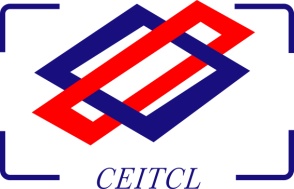 竞争性磋商采购文件目  录第一章 竞争性磋商公告	4一、 项目基本情况	4二、 申请人的资格要求	5三、 获取采购文件	5四、 响应文件提交	6五、 开启	6六、 公告期限	6七、 其他补充事宜	6八、 凡对本次采购提出询问，请按以下方式联系	6九、 注意事项	7第二章 供应商须知	8《供应商须知前附表》	8供应商须知	12一、 总则	121、 适用法律及范围	122、 定义	123、 工程、货物及服务	124、 费用	12二、 竞争性磋商采购文件	135、 竞争性磋商采购文件的构成	136、 竞争性磋商采购文件的澄清	147、 竞争性磋商采购文件的修改	14三、 竞争性磋商响应文件	148、 语言和计量单位	149、 竞争性磋商响应文件的构成	1410、 竞争性磋商响应文件的编制	1411、 磋商报价	1512、 备选方案	1513、 联合体	1514、 供应商资格证明文件	1615、 证明报价内容、服务合格性和符合竞争性磋商采购文件规定的文件	1616、 磋商保证金	1617、 磋商有效期	1718、 竞争性磋商响应文件的装订、签署和数量	17四、 竞争性磋商响应文件的递交	1719、 竞争性磋商响应文件的密封和标记	1720、 竞争性磋商响应文件的送达地点及截止时间	1821、 迟交的竞争性磋商响应文件	1822、 竞争性磋商响应文件的补充、修改或者撤回	18五、 磋商程序及步骤	1823、 竞争性磋商小组	1824、 磋商代表	1925、 资格审查和符合性审查	1926、 磋商	1927、 保密	20六、 成交与签订合同	2028、 合同授予标准	2029、 签订合同	20七、 质疑和投诉	2130、 质疑	2131、 质疑回复	2232、 投诉	22八、 政策	2233、 政府采购政策	22九、 其他要求	23十、 适用法律	23第三章 采购需求	25一、技术需求	25二、商务需求	46第四章 竞争性磋商采购评定办法	50一、评定办法前附表	50二、计算办法	52三、评分细则	53 四、评定办法	54五、磋商及评审步骤	55第五章 合同书格式	58第六章 竞争性磋商响应文件格式	60 一、评分标准索引表	61二、磋商书	62   三、法定代表人授权书	63  三、法定代表人身份证明书	64四、报价一览表	65五、报价费用构成表	66六、耗材清单	87七、拟投入设备/备件、工具情况	88八、缴纳保证金的银行凭证（如有）	89九、偏离说明表	90十、类似业绩一览表 	91十一、拟投入项目组人员一览表	92十二、供应商的资格声明	93十三、资格证明文件	94十五、中小企业声明函（若符合）	96十六、监狱企业证明文件（若符合）	97 十七、残疾人福利性单位声明函（若符合）	98十八、节能环保产品证明材料（若符合）	99十九、无重大违法记录声明	100 二十、磋商供应商认为应该提交的其它文件（格式自拟）	100竞争性磋商公告项目概况 湖北鑫盛工贸有限责任公司2020年度缝纫机配件采购项目的潜在供应商应在中经国际招标集团有限公司（武昌区中北路岳家嘴立交山河企业大厦48楼4805室）或线上获取采购文件，并于2020年8月14日14点00分（北京时间）前递交响应文件。项目基本情况项目编号：ZJZB-202007-2122、项目名称：湖北鑫盛工贸有限责任公司2020年度缝纫机配件采购项目
3、采购方式：竞争性磋商4、预算金额：人民币 25万元（含财政资金/ 万元，其他资金25万元）
5、最高限价：人民币 25万元6、采购需求：本次竞争性磋商采购共分1个项目包，具体需求如下，详细技术规格、参数及商务要求见本项目采购文件第三章内容。类别：货物简要技术要求/项目性质：遴选一家供应商为湖北鑫盛工贸有限责任公司提供缝纫机设备采购服务包含但不限于（平机铁压脚、左挡、弯头、挡板压脚等）。交货期：接到采购人通知后7天内供货，并完成安装调试，因监狱政策调整，随时按政策规定执行按需配送。质保期/保修期：验收合格之日算起，质保期限为一年。质量标准：达到国家或行业颁布的其他现行各项技术标准和验收规范规定其他：供应商应以综合单价进行报价，所有分项单价相加得出竞标报价，超出单价最高限价该包竞标无效；供应商报价须包含该采购需求的全部内容。7、合同履行期限：验收合格之日算起，质保期限为一年;                8、本项目不接受联合体竞标；申请人的资格要求满足《中华人民共和国政府采购法》第二十二条规定；   1.1具有独立承担民事责任的能力（经营范围需满足采购需求）；1.2具有良好的商业信誉和健全的财务会计制度；1.3具有履行合同所必需的设备和专业技术能力；1.4有依法缴纳税收和社会保障资金的良好记录；1.5参加政府采购活动前三年内，在经营活动中没有重大违法记录；（重大违法记录是指供应商因违法经营受到刑事处罚或者责令停产停业、吊销许可证或者执照、较大数额罚款等行政处罚）1.6法律、行政法规规定的其他条件；落实政府采购政策需满足的资格要求：本项目需落实政府采购强制、优先采购节能产品政策；政府采购优先采购环保产品政策；政府采购促进中小企业发展（监狱企业、残疾人福利性单位视同小微企业）等政策详见采购文件；本项目的特定资格要求：3.1供应商未被列入“信用中国”网站(www.creditchina.gov.cn)失信被执行人、重大税收违法案件当事人、政府采购严重违法失信行为记录名单和“中国政府采购”网站（www.ccgp.gov.cn）政府采购严重违法失信行为记录名单（评审时以采购代理机构现场查询结果为准）；                    如国家法律法规对市场准入有要求的还应符合相关规定；获取采购文件时间：2020年8月4日至2020年8 月10 日（提供期限自本公告发布之日起至少5个工作日），每天上午09:00至12:00，下午14:30至17:00（北京时间，法定节假日除外）地点：武昌区中北路岳家嘴立交山河企业大厦48楼4805室；现场获取：1）法定代表人领取的，凭法定代表人身份证明书（格式见附件）及法定代表人身份证原件领取；2）法定代表人委托他人领取的，凭法定代表人授权书（格式见附件）及受托人身份证原件领取；3）加盖公章的营业执照真彩扫描件、项目报名表（格式见附件）、供应商信用承诺书（格式见附件）、《中小企业声明函》扫描件，格式详见《政府采购促进中小企业发展暂行办法》(财库【2011】181号)（如项目非专门面向中小微企业，则不需要中小企业声明函）；
    线上获取：线上获取文件的供应商，将公告后附件内容加盖公章扫描成PDF格式发送至邮箱2102252595@qq.com（邮件主题名称必须备注所参与的项目名称及公司全称，否则不予受理），以邮箱收到的时间为准。我司会按照收到资料的顺次序逐一回复，供应商递交资料后请耐心等待工作人员邮箱回复消息后，支付文件费用并确认报名成功。报名咨询请优先选择邮箱留言方式，特殊情况再电话联系，感谢理解。售价：采购文件人民币400元/本，售后不退，不办理邮寄；响应文件提交2020年8月14日14点00分（北京时间）（从磋商文件开始发出之日起至供应商提交首次响应文件截止之日止不得少于10日）
    送达地点：武昌区中北路岳家嘴立交山河企业大厦4806室开启时间：2020年8月14日14点00分（北京时间）公告期限自本公告发布之日起至少5个工作日其他补充事宜1.本项目是否专门面向中小企业、监狱企业、残疾人福利性单位：否2.与采购人存在利害关系可能影响采购公正性的法人、其他组织或者个人，不得参与本项目；单位负责人为同一人或存在控股、管理关系的不同单位只能有一家单位报名(按在采购代理机构处获取文件登记的先后顺序)。为本项目提供过整体设计、规范编制或者项目管理、监理、检测等服务的供应商不得参加本次采购活动。3.供应商如需查询技术要求可直接到我处查阅采购文件第三章相关内容。
    4.本项目将在以下网站发布所有信息，请参加本项目竞标的供应商密切关注。
    （一）《中经国际招标集团有限公司官网》（网址：http://www.ceitcl.com/）凡对本次采购提出询问，请按以下方式联系1.采购人信息名 称：湖北鑫盛工贸有限责任公司　　　　　　　　　　　地 址：武汉市汉阳区袁家台特1号　　　　　　　　　　　　联系方式：徐部长、027-69601013　　　　　　　　　　　 2.采购代理机构信息名  称：中经国际招标集团有限公司　　　　　　　　　　　　地　址：武昌区中北路岳家嘴立交山河企业大厦48楼4805、4806室　　　　　　　　　　　　联系方式：027-87820788　　　　　　　　　　　　3.项目联系方式项目联系人：张梦、方雪菲、杨琳丽电    　话：027-87820788　　 注意事项1、供应商在获取本项目竞争性磋商文件前须仔细阅读资格要求内容，并按磋商文件规定要求在响应文件中递交合格有效的资格证明文件，资格审查不合格将导致竞标失败。2、供应商对自己所提供的资格证明材料的真实性负责，无论何时，如发现供应商提供虚假的材料，将按照《中华人民共和国政府采购法》及本项目竞争性磋商文件的有关规定进行严肃处理，并在相关网站上进行通报。3、请供应商仔细阅读本磋商文件的全部条文，对于文件中存在的任何含糊、遗漏、相互矛盾之处，或是对于采购范围的界定和采购内容的要求不清楚，认为存在歧义的，供应商应按本文件规定的时限向采购代理机构寻求书面澄清；未提出澄清要求的，则认同为完全理解本文件要求并接受采购人或采购代理机构可能作出的任何最终解释。4、关于本项目磋商文件有关内容的澄清、修改及变更等通知将通过书面形式经邮箱通知各供应商同时电话或短信告知，若采购人或采购代理机构未收到回复，视为收悉，并默认通知内容。若因供应商自身原因接收消息不及时，导致竞标受影响，其后果自行承担。中经国际招标集团有限公司                                    2020年8月3 日供应商须知《供应商须知前附表》磋商供应商应仔细阅读竞争性磋商采购文件的第二章“供应商须知”，下面所列资料是对“供应商须知”的具体补充和说明。如有矛盾，应以本表为准。供应商须知总则适用法律及范围本竞争性磋商采购文件仅适用于本次竞争性磋商中所述的项目的采购。定义“采购人”：本次磋商的采购人见《供应商须知前附表》。“监管部门”：本次磋商的监管部门见《供应商须知前附表》。“采购代理机构”：本次磋商的采购代理机构见《供应商须知前附表》。“供应商”是指获取本竞争性磋商采购文件的法人、其他组织或者自然人。“磋商供应商”是指符合具备《中华人民共和国政府采购法》第二十二条规定的条件；符合《供应商须知前附表》的相应条件；通过竞争性磋商采购评定办法中初步审核的供应商。 “成交供应商” 是指经磋商小组评审推荐，采购人授予合同的供应商。工程、货物及服务“工程”是指建设工程，包括建筑物和构筑物的新建、改建、扩建及其相关的装修、拆除、修缮等。“货物”是指各种形态和种类的物品，包括原材料、燃料、设备、产品等。“服务”是指是指除货物（指各种形态和种类的物品，包括原材料、燃料、设备、产品等）和工程（指建设工程，包括建筑物和构筑物的新建、改建、扩建及其相关的装修、拆除、修缮等）以外的其他政府采购对象。费用  供应商应承担所有与准备和参加磋商有关的费用，不论磋商的结果如何，采购人和采购代理机构均无义务和责任承担这些费用。招标代理服务费：成交供应商须在收到成交通知书时向采购代理机构支付招标代理服务费。服务费支付标准和方法详见《供应商须知前附表》。国家计委计价格[2002]1980 号规定标准收费：注：招标代理服务收费按差额定率累进法计算。例如：某货物招标代理业务中标金额为6000万元，计算招标代理服务收费额如下：0---100：100×1.500％=15000.000元100---500：400×1.100％=44000.000元500---1000：500×0.800％=40000.000元1000---5000：4000×0.500％=200000.000元5000---6000：1000×0.250％=25000.000元合计收费=324000.000元竞争性磋商采购文件竞争性磋商采购文件的构成本竞争性磋商采购文件包括：磋商公告供应商须知采购需求竞争性磋商采购评定办法合同书格式竞争性磋商响应文件格式采购过程中由采购代理机构发出的澄清和修正文件磋商小组在磋商过程中发出的对本磋商文件的实质性变动竞争性磋商采购文件的澄清供应商获取竞争性磋商采购文件后，应认真检查，如发现页数不全、附件缺失、印刷模糊等，应通知采购代理机构补全或更换，否则风险自负。供应商要求对本竞争性磋商采购文件进行澄清的，应以书面形式（包括信函、电报、传真等可以有形地表现所载内容的形式，下同）在提疑截止时间以前向采购代理机构或采购人提出，提疑截止时间见《供应商须知前附表》。采购代理机构对于符合澄清要求的，将以书面形式给所有接收磋商文件的供应商予以答复(答复中不包括问题的来源)，供应商收到答复后应在24小时内以书面形式向采购代理机构予以确认。供应商在规定的时间内未对竞争性磋商采购文件澄清或提出疑问的，采购代理机构将视其为同意。澄清的内容是本竞争性磋商采购文件的组成部分，当竞争性磋商采购文件、澄清文件对同一内容的表述不一致时，以最后发出的书面文件为准。竞争性磋商采购文件的修改提交首次响应文件截止之日前，采购人、采购代理机构可以对本竞争性磋商采购文件进行必要的修改，修改的内容是磋商文件的组成部分，采购代理机构将以书面形式通知所有接受磋商文件的供应商，供应商在收到上述通知后，应在24小时内以书面形式向采购代理机构予以确认。当磋商文件、修改文件对同一内容的表述不一致时，以最后发出的书面文件为准。修改的内容可能影响响应文件编制的，修改文件应当在提交首次响应文件截止之日5个工作日前发出，不足5个工作日的，采购人、采购代理机构将顺延提交首次响应文件截止之日。竞争性磋商响应文件语言和计量单位供应商提交的竞争性磋商响应文件以及供应商与采购代理机构或采购人就有关磋商的所有来往信函、电报、传真等均应使用中文。供应商提交的支持文件或印刷的文献可以用另一种语言，但相应内容应附有中文翻译本，在解释竞争性磋商响应文件时以中文翻译本为准。除非竞争性磋商采购文件中另有规定，计量单位均采用中华人民共和国法定的计量单位。竞争性磋商响应文件的构成供应商编制的竞争性磋商响应文件应包括的内容详见本文件第六章要求。注：响应文件目录及内容每页须顺序编写页码。竞争性磋商响应文件的编制供应商应当按照本采购文件的要求编制响应文件，并对其提交的响应文件及全部资料的真实性、合法性承担法律责任，并接受采购代理机构对其中任何资料进一步核实的要求。供应商应认真阅读本采购文件中的所有内容，并对本采购文件提出的要求和条件作出实质性响应。如供应商没有按照本采购文件的要求提交全部资料，或者没有对本采购文件在各方面都做出实质性响应的，其响应文件将被视为无效文件。 供应商应完整地按本采购文件的要求提交所有资料并按要求的格式填写规定的所有内容，无相应内容可填项的，应填写“无”、“未测试”、“没有相应指标”等明确的回答文字。如未规定格式的，相关格式由供应商自定。供应商在编制响应文件时应注意本次采购对多包采购的规定，多包采购的规定见《供应商须知前附表》。磋商报价磋商报价包括磋商供应商在首次提交的响应文件中的报价、磋商过程中的报价和最后报价。磋商供应商的报价均应以人民币报价。供应商应按照本采购文件规定的采购需求及合同条款进行报价，并按竞争性磋商采购文件确定的格式报出。报价中不得包含竞争性磋商采购文件要求以外的内容，否则，在评审时不予核减。报价中也不得缺漏竞争性磋商采购文件所要求的内容，否则，其响应文件将被视为无效文件。供应商应根据本磋商文件的规定和要求、市场价格水平及其走势、磋商供应商的管理水平、磋商供应商的方案和由这些因素决定的磋商供应商之于本项目的成本水平等提出自己的报价。报价应包含完成本采购文件采购需求全部内容的所有费用，所有根据本采购文件或其它原因应由磋商供应商支付的税款和其他应缴纳的费用都应包括在报价中。但磋商供应商不得以低于其成本的价格进行报价。供应商在响应文件中注明免费的项目将视为包含在报价中。每一种采购内容只允许有一个报价，否则其响应文件将被视为无效文件。成交供应商的报价在合同执行过程中是固定不变的，不得以任何理由予以变更。备选方案是否允许备选方案见《供应商须知前附表》。不允许有备选方案的，若在响应文件中提交了备选方案，其响应文件将被视为无效文件。 联合体本次采购是否允许联合体参加详见《供应商须知前附表》。 本次采购允许联合体报价的，联合体各方不得再单独或者与其他供应商另外组成联合体参加本项目的报价。供应商资格证明文件供应商应在响应文件提交证明其有资格参加磋商的证明文件，证明文件应包括下列文件：采购文件要求供应商应提交的其它资格证明文件，应提交的资格证明文件（实质性要求）见《供应商须知前附表》。除本须知14.1要求的资格证明文件外，如国家法律法规对市场准入有要求的还应提交相关资格证明文件。证明材料仅限于磋商供应商单位本身，母公司、股东单位和子公司的材料不能作为证明材料，但磋商供应商单位兼并的企业的材料可作为证明材料。必须每页加盖单位印章，否则做废标处理。供应商不得存在的其他情形见《供应商须知前附表》。证明报价内容、服务合格性和符合竞争性磋商采购文件规定的文件证明报价内容符合竞争性磋商采购文件要求的文件和竞争性磋商采购文件规定的其他资料，具体要求见《供应商须知前附表》。磋商保证金本采购文件是否要求递交磋商保证金及保证金金额、递交方式、递交时间、接受保证金的帐户信息等详见《供应商须知前附表》。本采购文件要求递交磋商保证金的，磋商保证金作为竞争性磋商响应文件的组成部分，以到账为准。凡未按规定递交磋商保证金的报价，其响应文件将被视为无效文件。磋商保证金有效时间：磋商保证金的有效期与本次磋商有效期一致。供应商为联合体的，应由联合体中牵头人缴纳保证金，其缴纳的保证金对联合体各方均具有约束力。保证金的退还：未成交的磋商供应商，其磋商保证金在成交通知书发出后5个工作日内不计利息原额退还，成交供应商的磋商保证金，在成交供应商与采购人签订合同后5个工作日内不计利息原额退还。有下列情形之一的，磋商保证金将不予退还:供应商在提交响应文件截止时间后撤回响应文件的；供应商在响应文件中提供虚假材料的；除因不可抗力或磋商文件认可的情形以外，成交供应商不与采购人签订合同的；供应商与采购人、其他供应商或者采购代理机构恶意串通的；本采购文件规定的其他情形。磋商有效期磋商有效期从磋商结束之日起计算，本次采购磋商有效期见《供应商须知前附表》，磋商供应商承诺的磋商有效期不足的，其响应文件将被视为无效文件。特殊情况下，在原磋商有效期截止之前，采购代理机构或采购人可要求供应商延长磋商有效期。需要延长磋商有效期时，采购代理机构或采购人将以书面形式通知所有磋商供应商，供应商应以书面形式答复是否同意延长磋商有效期。供应商同意延长的，其磋商保证金有效期相应延长，但不得要求或被允许修改或撤销其响应文件；供应商拒绝延长的，其响应文件在原磋商有效期满后将不再有效，供应商有权收回其投标保证金。供应商同意延长磋商有效期的，不得要求或被允许修改或撤销其竞争性磋商响应文件；供应商拒绝延长的，其响应文件失效，但供应商有权收回其磋商保证金。竞争性磋商响应文件的装订、签署和数量供应商提交的响应文件应包括正本、副本、完整的电子文档及单独提供的法定代表人授权委托书（或法定代表人身份证明书）、报价一览表、优惠声明（如有）。本次磋商供应商提交响应文件正、副本和电子文档的数量见《供应商须知前附表》。每套响应文件须清楚地标明“正本”、“副本”，响应文件的副本可采用正本的复印件，若副本与正本不符，以正本为准；如单独提供的法定代表人授权委托书（或法定代表人身份证明书）、报价一览表、优惠声明（如有）与响应文件正本不符，以正本为准。电子文档与纸质文件不符，以纸质文件为准。正本需打印或用不褪色墨水书写，并由法定代表人或授权代表签字并加盖公章。由授权代表签字的，响应文件中应提交《法定代表人授权书》。供应商为自然人的，由供应商本人签字并附身份证明。竞争性磋商响应文件中的任何行间插字、涂改和增删，必须由法定代表人或授权代表在旁边签字才有效。响应文件应当采用不可拆卸的方法的装订，对未经装订的竞争性磋商响应文件可能发生的文件散落或缺损及由此产生的后果由磋商供应商承担。竞争性磋商响应文件的递交竞争性磋商响应文件的密封和标记响应文件的正本、所有副本和电子文档必须密封，并在每一页以及骑缝处加盖供应商公章后递交，包装上应注明项目编号、项目名称、包号、供应商名称及“  （磋商截止时间）  前不得启封”的字样。为方便磋商记录，供应商还应将一份《报价一览表》（原件）与一份《法定代表人授权书》（原件）、磋商保证金缴纳证明（如有）（复印件）及报价优惠声明（如有）单独密封提交，除需按19.1款要求注明外还应在信封上标明“报价一览表”字样。未按要求密封和加写标记的响应文件为无效文件，采购人、采购代理机构将拒收。要求在磋商时提交样品的，应在样品上标明磋商供应商名称。有关提交及退还样品的相关规定见《供应商须知前附表》。竞争性磋商响应文件的送达地点及截止时间20.1截止时间是竞争性磋商文件中规定的首次送达、提交响应文件的最后时间。本次磋商响应文件的送达地点及截止时间见《供应商须知前附表》。迟交的竞争性磋商响应文件在本次磋商递交响应文件的截止时间以后送达的响应文件，不论何种原因，采购代理机构将拒收。竞争性磋商响应文件的补充、修改或者撤回在提交响应文件截止时间前，供应商可以对已提交的响应文件进行补充、修改或者撤回。供应商需要补充、修改或者撤回响应文件时，应以书面形式通知采购人、采购代理机构。补充、修改的内容是响应文件的组成部分，补充、修改的内容与响应文件不一致的，以补充、修改的内容为准。从提交响应文件截止时间至磋商有效期期满这段时间，供应商不得修改或撤销其响应文件，否则其磋商保证金将不予以退还。供应商所提交的响应文件在磋商结束后，无论成交与否都不退还。磋商程序及步骤竞争性磋商小组23.1 采购人依照《中华人民共和国政府采购法》、《中华人民共和国政府采购法实施条例》、《政府采购竞争性磋商采购方式管理暂行办法》及现行法律规定组建磋商小组，磋商小组由采购人代表和评审专家共3人或3人以上单数组成。磋商小组人数详见《供应商须知前附表》。23.2 磋商小组中的评审专家人数不少于磋商小组成员总数的2/3。除本采购文件另有规定，评审专家将从政府采购评审专家库中随机抽取。 23.3 磋商小组所有成员按事先抽取的磋商顺序，集中与单一供应商分别进行磋商，并给予所有参加磋商的供应商平等的磋商机会。磋商代表24.1 磋商供应商法定代表人或授权代表应携带本人身份证明参加磋商，授权代表参加磋商的，还应携带法定代表人授权书原件。磋商代表经磋商小组核对身份后，方可参加磋商。磋商代表的其他要求见《供应商须知前附表》。资格审查和符合性审查25.1在正式磋商前，本磋商文件第四章规定的程序和方法，对供应商进行资格性审查和符合性审查，通过资格性审查和符合性审查，实质性响应磋商文件的供应商方可进入磋商程序。磋商26.1磋商小组将根据本磋商文件第四章规定的程序和方法与供应商进行磋商。在磋商中，磋商的任何一方不得透露与磋商有关的其他磋商供应商的技术资料、价格和其他信息。26.2在磋商过程中，磋商小组可以根据磋商文件和磋商情况实质性变动采购需求中的技术、服务要求以及合同草案条款，但不得变动磋商文件中的其他内容。实质性变动的内容，须经采购人代表确认。对磋商文件作出的实质性变动是磋商文件的有效组成部分，磋商小组将以书面形式同时通知所有磋商供应商，并提供必要的修正时间。26.3供应商应当按照磋商文件的变动情况和磋商小组的要求重新提交响应文件，对原响应文件进行技术、商务、价格修正，重新提交的响应文件应实质性响应本磋商文件及对磋商文件作出的实质性变动，并按本采购文件的规定进行签署。重新提交的响应文件与原响应文件不一致的，以重新提交的响应文件为准。不按要求签署或逾时不提交响应文件的，视同放弃磋商，放弃磋商的供应商的磋商保证金将在成交通知书发放后的五个工作日内退还。26.4最后报价采购代理机构将已确定条件的最后报价书发放至所有磋商供应商，要求磋商供应商在指定的时间内提交满足要求的最后报价，密封递交磋商小组。所有磋商供应商递交最后报价后，磋商小组将记录所有磋商供应商的最终价格。最后报价为本次竞争性磋商不可变动的最终价格。磋商文件能够详细列明采购标的的技术、服务要求的，磋商结束后，磋商小组应当要求所有继续参加磋商的供应商在规定时间内提交最后报价，提交最后报价的供应商不得少于3家。磋商文件不能详细列明采购标的的技术、服务要求，需经磋商由供应商提供最终设计方案或解决方案的，磋商结束后，磋商小组应当按照少数服从多数的原则投票推荐3家以上供应商的设计方案或者解决方案，并要求其在规定时间内提交最后报价。 本采购项目提交最后报价供应商的确定方式详见《供应商须知前附表》。26.5如有需要，磋商小组可进行多轮磋商，直至最终确定竞争性磋商采购文件采购需求中的技术、服务要求以及合同草案条款。如竞争性磋商采购文件无需修改，可直接要求磋商供应商提交最后报价。26.6 磋商小组审核完最终报价后，根据竞争性磋商采购文件规定的评定办法推荐成交候选人或根据采购人的书面授权直接确定成交供应商。26.7采购代理机构对磋商过程和重要磋商内容进行记录，磋商双方在记录上签字确认。保密凡是属于审查、澄清、评价和比较的有关资料以及授标意向等，采购人、采购代理机构、监管人员、磋商小组及有关工作人员均不得向供应商或其它无关的人员透露。本项目由磋商小组采用综合评分法对提交最后报价的供应商的响应文件和最后报价进行综合评分。综合评分法是指响应文件满足磋商文件全部实质性要求且按评审因素的量化指标评审得分最高的供应商为成交候选供应商的评审方法。本项目具体评审因素的量化指标详见第四章“评定办法”。磋商小组根据综合评分情况，按照评审得分由高到低的顺序及《供应商须知前附表》规定的数量推荐成交候选供应商，并编写评审报告。评审报告应当有磋商小组全体成员签字认可。成交与签订合同合同授予标准28.1采购人将把合同授予排名第一的供应商，特殊情况按本须知29.3的规定执行。28.2采购代理机构应当在评审结束后2个工作日内将评审报告送采购人确认。 28.3采购人应当在收到评审报告后5个工作日内，从评审报告提出的成交候选供应商中，按照推荐排序确定成交供应商，也可以书面授权磋商小组直接确定成交供应商。采购人逾期未确定成交供应商且不提出异议的，视为确定评审报告提出的排序第一的供应商为成交供应商。 28.4采购人或者采购代理机构应当在成交供应商确定后2个工作日内，在省级以上财政部门指定的政府采购信息发布媒体上公告成交结果，同时向成交供应商发出成交通知书，并将磋商文件随成交结果同时公告。 28.5成交通知书的领取时间详见《供应商须知前附表》。签订合同29.1 竞争性磋商采购文件对履约保证金有规定的，成交供应商应按规定在签订合同前缴纳履约保证金。29.2 采购人与成交供应商应当在成交通知书发出之日起30日内，按照采购文件确定的合同文本以及采购标的、规格型号、采购金额、采购数量、技术和服务要求等事项签订政府采购合同。采购人不得向成交供应商提出超出采购文件以外的任何要求作为签订合同的条件，不得与成交供应商订立背离采购文件确定的合同文本以及采购标的、规格型号、采购金额、采购数量、技术和服务要求等实质性内容的协议。采购人应当自政府采购合同签订之日起2个工作日内，将政府采购合同在省级以上人民政府指定的媒体上公告，但政府采购合同中涉及国家秘密、商业秘密的内容除外。29.3 成交供应商拒绝与采购人签订合同的，采购人可以按照评审报告推荐的中标候选人名单排序，确定下一候选人为成交供应商，也可以重新开展政府采购活动。29.4 签订政府采购合同后7个工作日内，采购人应将政府采购合同副本报同级政府采购监管部门备案。29.5 采购代理机构将配合采购人与成交供应商签订政府采购合同。采购人与成交供应商应按竞争性磋商采购文件要求和成交供应商的竞争性磋商响应文件承诺订立书面合同，不得超出竞争性磋商采购文件和成交供应商竞争性磋商响应文件的范围，也不得再行订立背离合同实质性内容的其他协议。29.6 除不可抗力等因素外，成交通知书发出后，采购人改变成交结果，或者成交供应商拒绝签订政府采购合同的，应当承担相应的法律责任。成交供应商拒绝签订政府采购合同的，采购人可以按照《政府采购竞争性磋商采购方式管理暂行办法》第三十三条规定的原则确定其他供应商作为成交供应商并签订政府采购合同，也可以重新开展采购活动。拒绝签订政府采购合同的成交供应商不得参加对该项目重新开展的采购活动。质疑和投诉质疑30.1供应商认为磋商文件、磋商过程和成交结果使自己的权益受到损害的，可以在知道或者应知其权益受到损害之日起7个工作日内，以书面形式向采购人或采购代理机构提出质疑。我公司受理项目质疑部门为技术部,联系人：张梦；联系电话：027-87820788。30.2质疑书应当包括下列主要内容：（1）质疑人的名称、地址、联系人及联系电话等；（2）被质疑人的名称、地址、联系人及联系电话等；（3）质疑项目名称及编号、质疑事项和明确的请求；（4）质疑事项的事实根据、法律依据及其他必要的证明材料；质疑人提供的证明材料属于其他供应商投标（响应）文件未公开内容的，应当提供书面材料证明其合法来源；（5）提出质疑的日期；（6）质疑人的署名及签章（质疑人为自然人的，应当由本人签字；质疑人为法人或者其他组织的，应当由法定代表人或者主要负责人签字盖章并加盖公章）；（7）法人授权委托书（质疑人或法人委托代理人办理质疑事务的，应当提供授权委托书，授权委托书应当载明委托代理的具体权限和事项）。质疑书不符合上述要求的，采购人或代理机构应书面告知具体事项，质疑人应当按要求进行修改或补充，并在质疑有效期限内提交。质疑回复31.1采购人或采购代理机构应当在收到供应商的书面质疑后7个工作日内作出答复，并以书面形式通知质疑供应商和其他有关供应商，但答复的内容不得涉及商业秘密。31.2质疑答复应当包括下列内容：（1）质疑人的名称、地址、联系人及联系电话；（2）采购人或采购代理机构（委托项目一并列出）的名称、地址、联系人及联系电话；（3）受理质疑的日期、质疑项目名称及编号、质疑事项；（4）质疑事项答复的具体情况及事实根据、法律依据；（5）告知质疑人依法投诉的权利和投诉方式；（6）质疑答复日期。投诉32.1质疑供应商对采购人、采购代理机构的答复不满意或者采购人、采购代理机构未在规定的时间内作出答复的，可以在答复期满后15个工作日内向同级政府采购监督管理部门投诉。供应商投诉应当有明确的请求和必要的证明材料，且投诉的事项不得超出已质疑事项的范围。32.2政府采购监督管理部门应当在收到投诉后30个工作日内，对投诉事项作出处理决定，并以书面形式通知投诉人和与投诉事项有关的当事人。财政部门处理投诉事项，需要检验、检测、鉴定、专家评审以及需要投诉人补正材料的，所需时间不计算在投诉处理期限内。政策政府采购政策33.1除非“供应商须知前附表”中有特殊规定，本项目所采购的货物应当为中华人民共和国境内提供。33.2为促进中小企业发展，本项目供应商如符合工信部联企业【2011】300号文中对中小企业划型标准的，可按照“评定办法前附表”中相关规定，对产品的价格给予一定比例的扣除，用扣除后的价格参与评审。具体扣除比例详见“评定办法前附表”。33.3按照财政部《关于政府采购支持监狱企业发展有关问题的通知》（财库【2014】68号）的规定，在政府采购活动中，监狱企业视同小型、微型企业，享受预留份额、评审中价格扣除等政府采购促进中小企业发展的政府采购政策。监狱企业参加政府采购活动时，应当提供由省级以上监狱管理局、戒毒管理局（含新疆生产建设兵团）出具的属于监狱企业的证明文件，材料不全的不予折扣。经磋商小组审核确认供应商属于监狱企业的，在评定时视同中小企业，价格给予6%的扣除后的价格参与评审。33.4按照《三部门联合发布关于促进残疾人就业政府采购政策的通知》（财库【2017】141 号）的规定，在政府采购活动中，残疾人福利性单位视同小型、微型企业，享受预留份额、评审中价格扣除等促进中小企业发展的政府采购政策。符合条件的残疾人福利性单位在参加政府采购活动时，应当提供财库【2017】141号文规定的《残疾人福利性单位声明函》（格式见第六章），并对声明的真实性负责，未提供声明函的不予折扣。经磋商小组审核确认供应商符合残疾人福利性单位条件的，在评定时视同中小企业。残疾人福利性单位属于小型、微型企业的，不重复享受政策。33.5按照《财政部 发展改革委 生态环境部 市场监管总局 关于调整优化节能产品、环境标志产品政府采购执行机制的通知》（财库〔2019〕9 号）/《关于印发环境标志产品政府采购品目清单的通知》（财库〔2019〕18 号）/《关于印发节能产品政府采购品目清单的通知》（财库〔2019〕19 号）/《市场监管总局关于发布参与实施政府采购节能产品、环境标志产品认证机构名录的公告》（2019 年第 16 号）文件执行。33.6上述政府采购政策优惠须经磋商小组评审后执行，未提供单独分项报价或证明资料不全的不给予价格扣除。供应商应当对《中小企业声明函》、监狱企业证明文件、《残疾人福利性单位声明函》的真实性负责，上述材料与事实不符的，依照《政府采购法》第七十七条第一款的规定，处以采购金额千分之五以上千分之十以下的罚款，列入不良行为记录名单，在一至三年内禁止参加政府采购活动，有违法所得的，并处没收违法所得，情节严重的，由工商行政管理机关吊销营业执照；构成犯罪的，依法追究刑事责任。其他要求见《供应商须知前附表》。适用法律采购人或者采购代理机构和供应商的一切采购活动均适用于《中华人民共和国政府采购法》、《中华人民共和国政府采购实施条例》、《政府采购竞争性磋商采购方式管理办法》等相关规定。
补充说明：1）除本采购文件另有规定外，采购文件中出现的类似于“近三年”或“前三年”、“近五年”或“前五年”均指递交响应文件时间以前 3 年或前 5 年，以此类推。如：递交响应文件时间为 2019年 12 月 1 日，则“近三年”是指 2016年 12 月 1 日至 2019年 11 月 30 日。2）关于提交经审计的财务报告的年份要求：递交响应文件时间如在当年 6 月 30 日以前，则近三年指上上个年度往前推算的三年，如递交响应文件时间为 2019年 6 月 9 日，则“近三年”是指 2015年度、2016年度、2017年度。递交响应文件时间如在当年 6 月 30 日以后，则近三年是指上个年度往前推算的 3 年，如递交响应文件时间为 2019年 12 月 1 日，则“近三年”是指 2016年度、2017年度、2018年度。3）本采购文件所称的“以上”、“以下”、“内”、“以内”，均包括本数；所称的“不足”，不包括本数。


采购需求一、技术需求1、项目概况：遴选一家供应商为湖北鑫盛工贸有限责任公司提供缝纫机配件采购服务包含但不限于（平机铁压脚、左挡、弯头、挡板压脚等）。2、设备/货物清单★备注：推荐品牌：重机；同时并不限制其他规模更大且技术实力更强的企业或品牌参与竞标，需提供技术参数资料证明其满足招标要求即可。注：以上清单需求表中如出现涉及固定规格型号、尺寸及重量的均为参考，允许略有误差，但投标人报价的产品必须符合采购人使用功能及质量要求，并提供相应技术参数证明其符合采购需求或优于采购需求，否则视其为不满足采购需求。如涉及固定厂家品牌也均为参考或推荐，并要求其唯一性，投标人可提供同等质量标准或更高标准产品，并提供相应技术参数证明其符合采购需求或优于采购需求，否则视其为不满足采购需求。二、商务需求1、违约责任：1.1所有拟派服务人员及设备均需按照磋商文件指标要求及竞标响应情况进行检查核对后方可签订合同，不满足磋商文件要求的，采购人有权不对其进行验收；同时采购人有权对成交供应商进行双倍罚款或取消合同。1.2若非采购人原因，成交供应商逾期签订合同的，成交供应商向采购人支付逾期违约金，逾期违约金为每天1000.00元人民币，但其最终累计金额不超过合同价款的10%。1.3因成交供应商原因服务质量及诚信要求达不到约定的标准，由成交供应商向采购人支付合同价款10%的违约金。
2、服务质量要求：2.1 供应商须为采购人提供送货上门服务。货物送达时，应按每批一总单、清单、按分类号种类集中打包的要求，即每批次应附总单（注明品名、种数、价格（单价、总价）、批次及发货日期等）。2.2 供应商需保障供货质量。向采购人供应货物保证所供货物的完整性，不得有已拆封、缺损等情况出现。如发现必须及时收回，并承担一切法律责任，采购人有权拒绝验收，供应商必须无条件接受退货，由此造成的法律责任和经济损失由供货商负责。供应商所供货物如有质量问题，在接到采购人的通知后，在3个工作日内应负责包退、包换，不能以已加工等理由拒绝，由此造成的损失及费用由供应商承担。2.3本次所供货物主要通过采购人拟定清单方式批次购买，供应商应提前做好相应准备工作。供货商应在收到采购人订单3日内向采购人通报到货情况，若遇延期供货、不可抗因素等情况，供应商应及时回告采购人，以便采购人进行调整。所有货物必须经采购确认后再供货，供应商不得擅自进行配送，否则供应商无条件接受采购人退货。所有货物的交货期从收到采购人确认订单到送达时间为 7 个日历天以内，超过到期限且未经采购人认可的货物采购方有权拒收。3、产品质量要求：3.1满足执行的国家相关标准、行业标准、地方标准或其他标准，规范；3.2所有产品是否满足招标文件的要求及投标文件的承诺；3.3供应商须提供设备的相应参数和技术支持材料，不得完全照搬招标文件技术参数要求内容或标示无偏离或者符合等。3.4本次采购项目的质量必须完全满足中华人民共和国国家质量标准及现行规范要求，供应商应根据企业实际能力在投标文件中对项目质量予以承诺，成交后在合同中加以确认。3.5如有在本采购文件中未说明的设备运行所必须的其他辅助设备及软件系统，请在响应文件中提供详细说明及相关报价。3.6供应商在招标及中标后，发生侵犯专利权的行为时，其侵权责任与招标人无关，应由成交供应商承担相应的责任，并不得影响招标人的利益。3.7所投产品可与符合行业标准的其他任何品牌产品无缝集成，协同工作，且其技术指标不会因此而受到影响。供应商需要对此给予明确的承诺，如有不符合的情况，则需提供详细说明。3.8完成本项目的培训工作。4、交货地点：湖北鑫盛工贸有限责任公司指定地点5、交货期：接到招标人通知后7天内供货，因监狱政策调整，随时按政策规定执行按需配送6、质保期/保修期：验收合格之日算起，质保期限为一年7、付款方式：本次采购项目的合同由湖北鑫盛工贸有限责任公司（以下简称甲方）与成交供应商（以下简称乙方）签订。合同签订后，乙方完成供货，经验收合格后甲方支付实际发生的数量进行据实结算，（结算方式=产品单价×产品数量）。乙方每月20日前将上月供货部分对账，确认无误后开具增值税发票，甲方收到发票45天内付款。8、成交供应商（乙方）应遵守的规定:由于监狱工作的特殊性，乙方应认真教育本单位工作人员严格遵守监狱的相关管理规定。（一）乙方人员必须遵守法律法规，不得假借监狱名义从事有损监狱形象的行为。（二）乙方人员进入监管区应提高警惕，注意人身安全保护，加强自我防范意识；自觉与罪犯划清界线，防止被罪犯利用。（三）乙方人员进入监管区必须衣着整齐，举止文明；女士不得进入监区。（四）凡需进入监管区的乙方人员必须由合作方开具委派证明和身份证明原件，向甲方提出申请，经核准后办理相关手续。（五）乙方车辆应凭审批手续并由监狱警察带领或监狱指定人员驾驶，方可进出监管区大门。（六）所有进出监管区大门的乙方人员、车辆和物品应接受监门警察和监门哨兵的检查，凭通行证件或经监狱审批的手续，人证相符、手续齐全方可进出监管区大门。（七）乙方人员进出监管区大门必须遵守《监狱监管区大门管理规定》。凭有效身份证件办理《外来人员通行证》或《外来人员临时通行证》，由监狱相关部门警察带入带出，并接受监门武警和值班警察的检查管理。（八）乙方人员不得携带管控物品（包括：1、武器弹药、刀具、利器；2、放射物、剧毒物品和麻醉物、毒品；3、爆炸物品、易燃易爆物品和腐蚀性物品；4、打火机、火柴等明火源；5、绳索、攀援器械、工程维修工具等；6、录音录像照相器材、通讯工具、计算机、多媒体等电子产品；7、其他可能影响监管安全的物品）进入监管区，进入监管区时必须按规定将移动电话等物品保管在贮物箱。（九）乙方人员进入监管区大门后，必须将《外来人员通行证》或《外来人员临时通行证》挂于胸前，并妥善保管。（十）乙方人员在监管区内必须遵守监狱的下列规定：1、不得擅自与罪犯接触，与罪犯认老乡、攀亲结友；2、不得为罪犯携带现金、酒类、熟食类物品或传带、保管任何物品； 3、不得为罪犯邮寄信件、捎口信或替罪犯打电话；4、不得在监管区拍照、摄像或录音；5、不得在监管区内随意走动，非经许可不得进入监舍区；6、不得向无关人员谈及监狱工作秘密，或从事其它有碍监管安全的行为。（十一）乙方车辆应按指定位置停放并熄火，拔下钥匙，锁紧车门窗。所有车辆在当天16:30时前应驶离监管区。（十二）乙方人员若违反本管理规定，甲方将责成乙方将其解聘、辞退或调离，情节严重的将与乙方解除合同，有违法行为的送司法机关处理。
注：1、资格审查因素等证明材料须提供网上图片或查询方式以供磋商小组核查，响应文件内附相关证书真彩扫描件。2、如发现供应商的最后报价明显低于其他通过资格审查及符合性审查的供应商的最后报价，磋商小组认为有可能影响项目实施及服务质量或者不能诚信履约的，可启用澄清程序，有权要求供应商在合理的时间内出具最后报价的合理分析，供应商不能合理说明或者不能提供相关证明材料的，磋商小组可认定该供应商以低于成本报价竞标，有权将其报价作无效处理。
注：1、资格审查因素等证明材料须提供网上图片或查询方式以供磋商小组核查，响应文件内附相关证书真彩扫描件。2、如发现供应商的最后报价明显低于其他通过资格审查及符合性审查的供应商的最后报价，磋商小组认为有可能影响项目实施及服务质量或者不能诚信履约的，可启用澄清程序，有权要求供应商在合理的时间内出具最后报价的合理分析，供应商不能合理说明或者不能提供相关证明材料的，磋商小组可认定该供应商以低于成本报价竞标，有权将其报价作无效处理。

竞争性磋商采购评定办法一、评定办法前附表二、计算办法三、评分细则
四、评定办法初步审查标准资格性审查标准：见评定办法前附表。符合性审查标准：见评定办法前附表。确定磋商供应商进行最后报价：见评定方法前附表。评定方法：见评定办法前附表。2.2.1 分值构成（1）技术部分：见评标办法前附表；（2）商务部分：见评标办法前附表；（3）竞标报价：见评标办法前附表。2.2.2 评标基准价计算评标基准价计算方法：见评标办法前附表。2.2.3 评分标准（1）技术部分评分标准：见评标办法前附表；（2）商务部分评分标准：见评标办法前附表；（3）竞标报价评分标准：见评标办法前附表。评定结果3.1磋商小组严格按照本章要求对最终报价进行评定。3.2完成评定后，磋商小组须在评审结果推荐意见上共同签字。磋商小组成员对评审报告有异议的，磋商小组按照少数服从多数的原则推荐成交候选人，采购程序继续进行。对评审报告有异议的磋商小组成员，应当在报告上签署不同意见并说明理由，由磋商小组书面记录相关情况。磋商小组成员拒绝在报告上签字又不书面说明其不同意见和理由的，视为同意评审报告。其它磋商供应商的最终报价均超过了政府采购预算，采购人不能支付的，磋商活动终止；终止后，采购人需要采取调整采购预算或项目配置标准等，或采取其他采购方式的，应当在采购活动开始前获得政府采购监督管理部门批准。五、磋商及评审步骤磋商及评审步骤分别依次为磋商小组对供应商及其响应文件的资格和符合性检查、磋商小组同供应商的磋商及供应商的最后报价、详细评审。1.验证委托代理人身份、响应文件密封检查主持人按以下程序进行：①宣布会场纪律。②公布在响应文件递交截止时间前递交响应文件的供应商名称，并点名确认供应商的委托代理人是否到场（验证委托代理人身份证原件）。③检查响应文件密封情况。2.资格和符合性审查2.1磋商小组审查每份响应文件是否实质上响应了采购文件的要求。磋商小组决定其是否响应只根据响应文件本身的内容，而不依据外部的证据，但响应文件有不真实不正确的内容时除外。2.2磋商小组在对响应文件的有效性、完整性和响应程度进行审查时，可以要求供应商对响应文件中含义不明确、同类问题表述不一致或者有明显文字和计算错误的内容等作出必要的澄清、说明或者更正。供应商的澄清、说明或者更正不得超出响应文件的范围或者改变响应文件的实质性内容。2.3只有通过了资格和符合性审查的供应商才能进入详细评审阶段。3.供应商的澄清3.1磋商小组要求供应商澄清、说明或者更正响应文件将以书面形式作出。供应商的澄清、说明或者更正应当由法定代表人或其授权代表签字或者加盖公章。4.磋商及最后报价4.1磋商小组所有成员应当集中与单一供应商分别进行磋商，并按照磋商会随机抽签的顺序给予所有参加磋商的供应商平等的磋商机会。4.2在磋商过程中，若磋商小组无法联系上供应商代表或者供应商代表在接到磋商小组通知后15分钟内不能抵达磋商会现场的，视为该供应商自动退出磋商。4.3磋商小组在与供应商磋商之前，应首先对参与磋商的供应商代表的身份进行核验，未按采购文件要求提供身份证原件或经核验的供应商代表身份与证明文件（法定代表人身份证明或法定代表人授权委托书）或身份证不符的，磋商小组有权拒绝该供应商参加磋商。4.4在磋商过程中，磋商小组可以根据采购文件和磋商情况实质性变动采购需求中的技术、服务要求以及合同草案条款，但不得变动采购文件中的其他内容。实质性变动的内容，经采购人代表确认后，将作为采购文件的有效组成部分，磋商小组应当及时以书面形式同时通知所有参加磋商的供应商。4.5磋商结束后，磋商小组将要求所有实质性响应的供应商在规定时间内提交最后报价，最后报价是供应商响应文件的有效组成部分。4.6已提交响应文件的供应商，在提交最后报价之前，可以根据磋商情况退出磋商。4.7符合下列情形，在采购过程中符合要求的供应商可以为2家：（1）政府购买服务项目（含政府和社会资本合作项目）；（2）市场竞争不充分的科研项目，以及需要扶持的科技成果转化项目。5.详细评审5.1经磋商确定最终采购需求和提交最后报价的供应商后，由磋商小组采用综合评分法对提交最后报价的供应商的响应文件和最后报价进行综合评分。具体详见“评分细则”。5.2评审时，磋商小组各成员应当独立对每个有效响应的文件进行评价、打分，然后汇总每个供应商每项评分因素的得分。5.3采购代理机构负责对各磋商小组成员的总分进行复核和汇总。各项统计结果均精确到小数点后两位。 5.4磋商小组应当根据综合评分情况，按照评审得分由高到低顺序（评审得分相同的，按照最后报价由低到高的顺序确定，评审得分且最后报价相同的，按照技术指标优劣顺序确定）推荐3名成交候选供应商，并编写评审报告。5.5在评审期间，供应商不得干扰和阻碍评审工作，供应商不得向磋商小组询问评审情况，任何影响和干扰评审工作的行为都可能导致被取消本次评审的资格，并承担相应的法律责任。5.6在评审过程中，磋商小组不得与供应商私下交换意见，从采购工作开始，直到授予供应商合同止，凡是属于审查、澄清、评价和比较响应文件的有关资料以及授标意向等，均不得向供应商或其他无关的人员透露。否则，磋商小组应承担法律、法规责任。



合同书格式（此合同书仅供签订正式合同时参考用）合　　同　　协    议   书项目名称：合同编号：签订日期：签订合同地点：本合同由         （以下简称“需方”）与            （以下简称“供方”）签订。供方以总金额           万元人民币（用大写数字书写）向需方提供如下 （工程/货物/服务）：经双方协商，同意按下列条文执行：1.本合同供、需双方必须遵守国家颁布的“合同法”，并各自履行应负的全部责任和义务。2.需方保证按合同条款规定的时间和方式付给供方到期应付的货款，并承担应负的责任和义务。3.供方保证全部按合同条款规定的内容和交货期向需方提供合格的（工程/货物/服务），并承担应负的责任和义务。4.	合同文件下列文件为本合同不可分割的部分。4.1	本竞争性磋商采购文件；4.2	供方成交的竞争性磋商响应文件；4.3	合同协议书；4.4	合同条款；4.5	  （政府采购代理机构）  发出的成交通知书；4.6	附件：4.6.1 采购方在采购期间发布的所有补充通知；4.6.2 供方在磋商期内补充的所有书面文件；4.6.3 供方在磋商时随同竞争性磋商响应文件一起递送的资料及附图；4.6.4 在商洽本合同时，双方澄清、确认并共同签字的补充文件、技术协议。5.	合同范围和条件本合同的范围和条件应与上述规定的合同文件内容相一致。6.	货物及数量本合同所提供的  （工程/货物/服务）  及数量详见竞争性磋商采购文件的要求及供方竞争性磋商响应文件中的承诺。7.	付款条件本合同的付款条件在竞争性磋商采购文件中有明确规定。8.	合同金额合同总金额见合同书，分项价格在供方的竞争性磋商响应文件中有明确规定。9.	交货时间和交货地点本合同中 （工程/货物/服务） 的 (交货时间/服务完成时间） 、 (交货地点/服务地点） 在竞争性磋商采购文件中有明确规定。10.	合同生效本合同经供、需双方授权代表签字和加盖公章（或合同专用章）后生效。如采购申请公证的，合同需经公证机构公证后生效。11.	合同的份数本合同正本一式  份，需方执  份，供方执  份；副本一式  份，需方执  份，供方执  份，主管部门执  份。12.	合同的失效本合同在合同价款结清后失效。需　　方	供　　方单位名称（盖章）：	单位名称（盖章）：单位地址：	单位地址：法人代表授权人(签字)：	法人代表授权人(签字)：联 系 人：	联 系 人：电　　话：	电　　话：传　　真：	传　　真：邮政编码：	邮政编码：开户银行：	开户银行：帐　　号：	帐　　号：税　　号：	税　　号：合同签订地址：竞争性磋商响应文件格式封面：响 应 文 件（正本/副本）项目编号：                            项目名称：                            磋商供应商名称（盖章）：                       日          期：       年       月       日响应文件目录注：投标文件目录及内容每页须顺序编写页码。
一、评分标准索引表二、磋商书（政府采购代理机构）：依据贵方（项目名称/项目编号）项目第  包货物的磋商邀请，我方代表（姓名、职务）经正式授权并代表供应商（供应商的名称、地址）提交下述文件正本一份，副本    份。竞争性磋商响应文件；资格证明文件；按采购的规定递交      元（人民币大写）的保证金（如有）。并进行如下承诺声明：我公司在参加本次政府采购活动前3年内在经营活动中没有重大违法记录；我公司在本响应文件中所提供的全部资格证明文件均真实有效，我方承诺对其真实性负责并承担相应后果；我公司在本响应文件中所响应的内容均将成为签订合同的依据，并承诺按响应内容提供相应服务；重要声明：4.1与我方单位负责人为同一人的其他单位名称：□无；□有，具体单位名称为：           4.2与我方存在控股、管理关系的其他单位的名称：□无；□有，具体单位名称为：     4.3参与本项目采购活动前，是否为本项目前期准备提供过整体设计、规范编制或者项目管理、监理、检测等服务：□否；□是，已提供的具体服务内容为：     （备注：以上3项声明，必须如实选择，选中项用√表示，未选中项用□表示。①“单位负责人”是指单位法定代表人或者法律、行政法规规定代表单位行使职权的主要负责人。②本条所规定的控股、管理关系仅限于直接控股、直接管理关系，不包括间接的控股或管理关系。③供应商如未如实填报，视为提供虚假材料谋取中标，应承担相应法律责任。）在此，我方宣布同意如下：所附《报价一览表》中规定的应提交和交付的货物报价总价为（注明币种，并用文字和数字表示的报价总价）。将按竞争性磋商采购文件的约定履行合同责任和义务。已详细审查全部竞争性磋商采购文件，包括（补充文件等），对此无异议。本竞争性磋商响应文件的有效期自磋商截止时间起共      日历天。接收竞争性磋商采购文件中关于没收保证金的约定。同意提供按照贵方可能要求的与其报价有关的一切数据或资料。与本报价有关的一切正式往来信函请寄：                    。供    应    商：（盖章）法定代表人（签字或盖章）：通  讯  地  址：传        　真：电          话：电  子  函  件：授权代表（签字）：日         期：


三、法定代表人授权书兹授权　　　   同志为我公司参加贵单位组织的（项目名称）采购活动的供应商代表人（磋商代表），全权代表我公司处理在该项目采购活动中的一切事宜。代理期限从         年        月          日起至        年        月          日止。授权单位（盖章）：                      法定代表人（签字或盖章）：              签发日期：       年     月    日         附：                               授权代表职务：                            性别：        授权代表身份证号码：                                                                                    

三、法定代表人身份证明书兹证明        （姓名）在我单位任            职务，系                    （供应商）的法定代表人。供应商（盖章）：                             法定代表人（签字或盖章）：                         性别：      年龄：        身份证号码：                       年    月    日注：本表适用于供应商不授权代理人，而由法定代表人直接参加磋商并签署响应文件的情况；四、报价一览表项目名称：                         项目编号：                                                  说明：（1）人民币报价。（2）价格应按照“供应商须知” 的要求报价。（3）此表除保留在竞争性磋商响应文件中外，另复制一份与法定代表人授权书（原件）、保证金缴纳证明（如有）（复印件）及报价优惠声明（如有）一起另外密封装在一个小信封中，作为磋商记录之用。磋商供应商法定代表人（签字）：磋商供应商授权代表（签字）：                        磋商供应商名称（盖章）：                                     时                 间：           年          月          日五、报价费用构成表        项目名称：                         项目编号：                         说明：所有价格按照“供应商须知”要求执行，精确到个数位。分项报价总计价格必须与《报价一览表》报价一致。如果不提供详细的报价费用构成可能将被视为没有实质性响应磋商文件。磋商供应商法定代表人（签字）：磋商供应商授权代表（签字）：                        磋商供应商名称（盖章）：                                     时                 间：           年          月          日六、耗材清单项目名称：                         项目编号：磋商供应商授权代表（签字）：                        磋商供应商名称（盖章）：                                     时                 间：           年          月          日七、拟投入设备/备件、工具情况项目名称：                         项目编号：磋商供应商授权代表（签字）：                        磋商供应商名称（盖章）：                                     时                 间：           年          月          日八、缴纳保证金的银行凭证（如有）中经国际招标集团有限公司：                             (供应商全称) 参加贵方组织的，采购编号为           的采购活动。按竞争性磋商文件的规定，已递交人民币（大写）  　　  元的保证金。供 应 商 名 称 ：                                供应商开户银行：                                   供应商银行账号：                                 磋商供应商法定代表人（签字）：磋商供应商授权代表（签字）：                       磋商供应商名称（盖章）：                                     时                 间：           年          月          日注： 请供应商认真填写银行信息，并要求与粘贴转账或电汇银行凭证的相关信息一致，采购代理机构将依据此凭证信息退还保证金。九、偏离说明表项目名称：                         项目编号：说明：供应商应对竞争性磋商采购文件的各项要求，逐条说明竞争性磋商响应文件做出的实质性响应，并申明竞争性磋商响应文件的偏离和例外。优于竞争性磋商采购文件要求的为正偏离，不满足的为负偏离。对有具体参数要求的指标，磋商供应商必须提供所投产品的具体参数值。如果仅注明“符合”，“满足”或简单复制竞争性磋商采购文件要求，将可能导致报价被拒绝。磋商供应商授权代表（签字）：                        磋商供应商名称（盖章 ）：                                     时                 间：           年          月          日十、类似业绩一览表
项目名称：                         项目编号：说明：1.附磋商供应商承担类似项目的情况填入本表中，提供业绩合同等评分标准要求的相关证明材料。 无证明材料的内容评审时将不予考虑。
2.公开竞标成交的类似业绩，还应提供成交/中标公告网页链接。

磋商供应商授权代表（签字）：                        磋商供应商名称（盖章 ）：                                     时                 间：           年          月          日十一、拟投入项目组人员一览表项目名称：                         项目编号：说明：附拟投入项目组人员身份证、劳动合同、社保证明、职称证书、学历证书等评分标准要求的其他相关证明材料。无证明材料的内容评审时将不予考虑。

磋商供应商授权代表（签字）：                        磋商供应商名称（盖章 ）：                                     时                 间：           年          月          日十二、供应商的资格声明1.名称及基本情况：（1）供应商名称：                         （2）地址：                               邮箱：                            电话：                               传真：                       （3）成立或注册日期：                            （4）公司性质：                                  （5）法定代表人或主要负责人：                    （6）员工人数：                                  （7）注册资本：                                    （8）实收资本：                                  （9）上年末资产负债率：                          1）固定资产   原值：                  净值：                     2）流动资产：                                         3）长期负债：                                    4）短期负债：                                    2．与报价服务内容有关的情况：（1）供应商提供此响应服务内容的经验（包括年限、项目业主、额定能力、商业运营的起始日期等）；（2）服务网点分布（可另行附表）：3．供应商认为需要声明的其他情况：兹证明上述声明是真实的、正确的，并提供了全部能提供的资料和数据，我们同意遵照采购代理机构要求出示的有关证明文件。电      话：                     传      真：磋商供应商授权代表（签字）：                        磋商供应商名称（盖章 ）：                                     时                 间：           年          月          日十三、资格证明文件提供第一章第二款资格要求的资格证明文件的真彩扫描件。


十四、报价技术文件由供应商自行编制，目录清晰、内容详尽、易于理解和评审并富有建设性的技术方案将在评审时具有优势。以下内容仅供参考，格式自拟。项目概况及对本项目总体要求的理解项目实施方案项目重点及难点解析质量控制措施进度控制措施对本项目的合理化建议十五、中小企业声明函（若符合）本公司郑重声明，根据《政府采购促进中小企业发展暂行办法》（财库[2011]181号）的规定，本公司为______（请填写：中型、小型、微型）企业。即，本公司同时满足以下条件：1.根据《工业和信息化部、国家统计局、国家发展和改革委员会、财政部关于印发中小企业划型标准规定的通知》（工信部联企业[2011]300号）规定的划分标准，本公司为______（请填写：中型、小型、微型）企业。2.本公司参加______单位的______项目采购活动提供本企业制造的货物，由本企业承担工程、提供服务，或者提供其他______（请填写：中型、小型、微型）企业____（制造商名称）/__（产地）（填写此次响应所供主要货物制造商名称或价值最高的货物制造商名称及生产产地）制造的货物。本条所称货物不包括使用大型企业注册商标的货物。本公司对上述声明的真实性负责。如有虚假，将依法承担相应责任。附证明材料：提供供应商企业规模、年产值、员工数量及制造商企业规模、年产值、员工数量等数据资料。供应商非所投货物制造商的，还应当提供货物制造商的中小企业声明函，否则在评审时不予考虑。备注：未提供证明材料或材料不全的不予折扣。



磋商供应商授权代表（签字）：                        磋商供应商名称（盖章 ）：                                     时                 间：           年          月          日十六、监狱企业证明文件（若符合）

供应商如是监狱企业，提供相关证明文件。

磋商供应商授权代表（签字）：                        磋商供应商名称（盖章 ）：                                     时                 间：           年          月          日
十七、残疾人福利性单位声明函（若符合）本单位郑重声明，根据《财政部民政部中国残疾人联合会关于促进残疾人就业政府采购政策的通知》（财库〔2017〕141号）的规定，本单位为符合条件的残疾人福利性单位（详见“残疾人福利性单位应当满足的条件”）。本单位授权     （供应商） 参加     （采购人）的    项目（项目编号：_____）采购活动提供本单位制造的货物（由本单位承担工程/提供服务）。或者提供其他残疾人福利性单位制造的货物（不包括使用非残疾人福利性单位注册商标的货物）。本单位对上述声明的真实性负责。如有虚假，将依法承担相应责任。说明：1、供应商所投货物为自己制造的，也应按本声明函格式填写。2、组成联合体的大中型企业和其他自然人、法人或者其他组织，与残疾人福利性单位之间不得存在投资关系。3、如以联合体方式参与本项目响应的供应商，则应由联合体双方签字盖章。制造商（盖章）：制造商法定代表人（签字）：磋商供应商法定代表人（签字）：磋商供应商授权代表（签字）：                        磋商供应商名称（盖章）：                                     时                 间：           年          月          日
备注：享受政府采购支持政策的残疾人福利性单位应当同时满足以下条件：安置的残疾人占本单位在职职工人数的比例不低于 25%（含 25%），并且安置的残疾人人数不少于 10 人（含 10 人）；依法与安置的每位残疾人签订了一年以上（含一年）的劳动合同或服务协议；为安置的每位残疾人按月足额缴纳了基本养老保险、基本医疗保险、失业保险、工伤保险和生育保险等社会保险费；通过银行等金融机构向安置的每位残疾人，按月支付了不低于单位所在区县适用的经省级人民政府批准的月最低工资标准的工资；提供本单位制造的货物、承担的工程或者服务（以下简称产品），或者提供其他残疾人福利性单位制造的货物（不包括使用非残疾人福利性单位注册商标的货物）。前款所称残疾人是指法定劳动年龄内，持有《中华人民共和国残疾人证》或者《中华人民共和国残疾军人证（1 至 8 级）》的自然人，包括具有劳动条件和劳动意愿的精神残疾人。在职职工人数是指与残疾人福利性单位建立劳动关系并依法签订劳动合同或者服务协议的雇员人数。十八、节能环保产品证明材料（若符合）项目名称：                         项目编号：
（1）节能产品：（2）环保产品：注：供应商所提供产品如为节能环保产品，则应按本磋商文件第四章“政策支持”提供相关证明材料，并将节能、环保产品分别列入上表中，未填写本表或未提供有效认证证书的不给予价格扣除。

磋商供应商授权代表（签字）：                        磋商供应商名称（盖章）：                                     时                 间：           年          月          日 十九、无重大违法记录声明（磋商供应商应在此基础上，根据本单位实际情况进行声明）采购人和采购代理机构：我方在此声明，我方在参加本次政府采购活动前三年内，在经营活动中没有以下重大违法记录：1.我方因违法经营被追究过刑事责任；2.我方因违法经营被责令停产停业、吊销许可证或者执照；3.我方因违法经营被处以较大数额罚款等行政处罚。随本声明附上我方参加本次政府采购活动前3年内发生的诉讼及仲裁情况表以及相关的法律证明文件供贵方核验。我方保证上述信息的完整、客观、真实、准确，并愿意承担我方因提供虚假材料谋骗取中标、成交所引起的一切法律后果。特此声明！磋商供应商法定代表人（签字）：磋商供应商授权代表（签字）：                        磋商供应商名称（盖章）：                                     时                 间：           年          月          日 注：发生的诉讼和仲裁情况仅限于供应商败诉的，且与经营活动有关的案件，不包括调解结案的案件。与经营活动有关，但尚未裁决或终审判决的案件请单独另附《情况说明》（说明内容：案件当事人、基本案情）。

二十、磋商供应商认为应该提交的其它文件（格式自拟）项 目  编 号：ZJZB-202007-212项 目  名 称：湖北鑫盛工贸有限责任公司2020年度缝纫机配件采购项目采 购  方 式：竞争性磋商采 购  类 别：货物采   购   人：湖北鑫盛工贸有限责任公司采购代理机构：中经国际招标集团有限公司编 制 时 间 ：2020年8月条款号条款名称编列内容2.1采购人湖北鑫盛工贸有限责任公司2.2监管部门湖北省汉阳监狱2.3采购代理机构中经国际招标集团有限公司2.5磋商供应商详见第一章第二款相关要求4.2招标代理服务费根据国家发展与改革委员会办公厅发改办价格【2003】857号文的规定，经与采购人协商，由中标人按国家发展计划委员会计价格【2002】1980号文规定的取费标准向采购代理机构支付招标代理服务费。招标代理服务费由中标人在领取成交通知书的同时，向采购代理机构支付。不足肆仟元按肆仟元保底收费计取。6.2提疑截止时间供应商对磋商文件有异议或疑问的，均应以书面形式在2020年8月11日17:00时前（北京时间），通知采购代理机构。7.1供应商确认收到磋商文件澄清或者修改的时间在收到相应修改文件后24小时内10.4对多包采购的规定详见第一章第一款相关要求12.1备选方案本次采购  不接受 备选方案。13.1联合体磋商本次采购  不接受 联合体报价。14.1应提交的其它资格证明文件（实质性要求）详见第一章《竞争性磋商公告》第二款“资格要求”，须提供的证明文件包括但不限于：1、具有独立承担民事责任的能力（经营范围需满足采购需求）；营业执照等证明文件或自然人的身份证明（如供应商是企业 （包括合伙企业），应提供在工商部门注册的有效“企业法人营业执照”或“营业执照”；如供应商是事业单位，应提供有效的“事业单位法人证书”；供应商是非企业专业服务机构的，应提供执业许可证等证明文件；如供应商是个体工商户，应提供有效的“个体工商户营业执照”；如供应商是自然人，应提供有效的自然人身份证明）。2、具有良好的商业信誉和健全的财务会计制度；良好的商业信誉证明材料（自拟），财务会计制度指财务状况报告（供应商是法人的，应提供前一年度经审计的财务报告，或其基本开户银行出具的资信证明（银行资信证明应能说明该供应商与银行之间业务往来正常，企业信誉良好等。银行出具的单纯的存款证明不能视作银行资信证明。下同），其他组织和自然人，没有经审计的财务报告，提供银行出具的资信证明。由财政部门认可的政府采购专业担保机构对供应商进行资信审查后出具投标担保函的，可以不用提供经审计的财务报告和银行资信证明文件。）3、具有履行合同所必需的设备和专业技术能力的证明材料；（自拟）4、具有依法缴纳税收和社会保障资金的良好记录：（1）供应商依法缴纳税收的证明材料：投标截止时间往前推算连续六个月（至少三个月）缴纳税收的凭据（完税证明、缴款书、银行代扣（代缴）转账凭证等均可）；（2）供应商依法缴纳社会保障资金的证明材料：投标截止时间往前推算连续六个月（至少三个月）缴纳社会保险的凭据（专用发票或社会保险缴纳清单）；（3）供应商为其他组织或自然人的，也需要按此项规定提供缴纳税收的凭据和缴纳社会保险的凭据；（4）递交投标文件截止时间当月成立但因税务机关原因导致其尚未依法缴纳税收的供应商，提供依法缴纳税收承诺书原件（格式自拟），该承诺书视同税收缴纳凭据。（5）递交投标文件截止时间当月成立但因社会保障资金管理机关原因导致其尚未依法缴纳社会保障资金的供应商，提供依法缴纳社会保障资金承诺书原件（格式自拟），该承诺书视同社会保险凭据。（6）依法免税或不需要缴纳社会保障资金的供应商，应提供相应文件证明其依法免税或不需要缴纳社会保障资金。5、参加政府采购活动前三年内，在经营活动中没有重大违法记录；（提供书面声明）（重大违法记录是指供应商因违法经营受到刑事处罚或者责令停产停业、吊销许可证或者执照、较大数额罚款等行政处罚）6、符合本文件第一章第二款资格要求的所有证明资料。注：除上述要求的资格证明文件外，如国家法律法规对市场准入有要求的还应提交相关资格证明文件。所有证书、证明文件包括按要求提供的官网截图必须是真实可查证的，须注明资料来源。资格证明文件应为原件清晰的扫描件），副本可用正本的复印件。所有证明材料须清晰可辨认，如因证明材料模糊无法辨认，缺页、漏页导致无法进行评审认定的，责任由供应商自负。如发现弄虚作假将按照有关规定严肃处理。证明材料仅限于投标单位本身，参股或控股单位及独立法人子公司的材料不能作为证明材料，但投标单位兼并的企业的材料可作为证明材料。14.4供应商不得存在的其他情形与采购人存在利害关系可能影响采购公正性的法人、其他组织或者个人，不得参与本项目；单位负责人为同一人或存在控股、管理关系的不同单位只能有一家单位报名(按在采购代理机构处获取文件登记的先后顺序)。参与本项目采购活动前，已为本项目提供过整体设计、规范编制或者项目管理、监理、检测等服务的供应商。15.1证明响应内容符合竞争性磋商采购文件要求的文件和竞争性磋商采购文件规定的其他资料证明满足磋商文件第三章中技术要求及商务要求的所有相关规定的相关内容16.1磋商保证金金额、递交方式、时间及接受磋商保证金的帐户信息（本项目不适用）金    额： /  户    名：中经国际招标集团有限公司湖北分公司开户银行：中国农业银行股份有限公司武汉岳家嘴支行帐    号：17053001040009288注：供应商缴纳投标保证金必须从供应商的基本帐户以支票、汇票、本票、电汇或者金融机构、担保机构出具的保函等非现金形式一次性汇至中经国际招标集团有限公司湖北分公司专用账户,截止时间为递交响应文件截止时间，以采购代理公司银行到账信息为准。成交供应商签订合同后须将合同扫描件（PDF版）发送至2102252595@qq.com邮箱备案后方可退还保证金。17.1磋商有效期自磋商截止时间起共 90 日历天。18.1竞争性磋商响应文件正、副本数量1、投标文件纸质版：正本一份（需为彩色打印件），副本 两 份；2、投标文件电子版：□不要求√要求，投标文件电子版内容：与正本保持一致投标文件电子版格式：加盖公章后的PDF扫描件格式；投标文件电子版形式： U盘1份3、手持法定代表人授权委托书（或法定代表人身份证明书）、单独密封提供的报价一览表、优惠声明（如有）；所有响应文件概不退还，响应文件按包分开制作，分开密封。纸质投标文件应采用胶粘方式装订,装订应牢固、不易拆散和换页。19.1竞争性磋商响应文件的密封和标记本条款细化为：响应文件正本需逐页加盖供应商单位公章，不得使用单位其他专用章代替。因签字盖章问题导致的响应材料被否决或竞标受影响的情况，其后果供应商自行承担。19.4样品提交样品的相关规定：要求在磋商时提交样品的，应在样品上标明磋商供应商名称。
退还样品的相关规定：未成交供应商在成交公告发布之日起5个工作日内退还，具体电话通知。成交供应商样品移交采购人做为验收依据，不予退还。20.1响应文件送达地点及递交截止时间详见第一章第四款相关要求23.1磋商小组人数3人或3人以上单数组成，其中采购人代表不超过成员总数的三分之一，外聘经济及技术专家在省政府采购专家库中随机抽取。24.1磋商代表建议供应商拟派出席磋商会议的磋商代表为熟知本项目的技术人员或商务负责人等能为磋商小组详细介绍供应商公司情况及项目了解情况的具有依法缴纳社会保障资金良好记录（磋商现场查询）的在职工作人员，以便在评审过程中进行可能出现的答疑或澄清。26.4提交最后报价供应商的确定方式采购代理机构将竞争性磋商第二轮报价表（磋商承诺书）发放至所有通过了资格审查及符合性审查的磋商供应商，磋商供应商应在指定的时间内提交满足要求的最后报价，在指定地点以密封等形式递交给采购代理机构指定现场工作人员或磋商小组。27.3推荐成交候选供应商数量本项目推荐3名成交候选供应商。28.5成交通知书的领时间成交通知书与成交结果公告同时发出，成交供应商在成交结果公告发布以后即可联系采购代理机构领取。其他要求其他要求其他要求1报价方式1.供应商应以综合单价进行报价。2.本项目竞标报价为“交钥匙”价。竞标报价应包括完成该项目的货物本身、包装、人工、运输、仓储、保险、各种税费、专利技术及质保期间等一切服务费用及其他售后服务等全部相关工作。合同签订后采购人未提出增加工作内容的情况下，合同价不得调整。各供应商按此要求进行报价，同时在合同实施过程中还将发生的其它费用也应包含在总价中，对在合同实施过程中可能发生的其它费用（如：增加耗材、材料涨价、人工、运输成本增加等因素），采购人概不负责。对于磋商文件未列明，而磋商供应商认为必须的费用也需列入总报价。在合同实施时，采购人将不予支付成交供应商没有列入的项目费用，并认为此项目的费用已包括在投标总报价中。2踏勘现场☑采购人不组织统一踏勘，请各供应商自行踏勘现场；□组织，踏勘时间：踏勘集中地点：踏勘联系人：注：1、供应商承担踏勘现场所发生的自身费用；2、供应商应承担踏勘现场的责任和风险。3、采购人在踏勘现场中介绍的项目背景及项目现场和相关的周边环境情况，供应商在编制响应文件时参考，采购人和采购代理机构不对供应商据此作出的判断和决策负责。3核心产品本项目核心产品：/注：1.提供相同品牌产品且通过资格审查、符合性审查的不同供应商参加同一合同项下投标的，按一家供应商计算，评审后得分最高的同品牌供应商获得成交供应商推荐资格；评审得分相同的，采取随机抽取方式确定，其他同品牌供应商不作为中标候选人。2.若核心产品不止 1 个，各供应商所投任一核心产品的品牌相同，则按一家供应商计算。中标金额（万元）货物服务工程100以下1.5%1.5%1.0%100-5001.1%0.8%0.7%500-10000.8%0.45%0.55%1000-50000.5%0.25%0.35%5000-100000.25%0.1%0.2%10000-1000000.05%0.05%0.05%100000以上0.01%0.01%0.01%序号名称单位单价最高限价（元）10.6CM平机铁压脚    左挡个621.1森本裤耳呵筒个1531.4森本裤耳呵筒个1541/2弯头个551/4挡板压脚个661/4针板 牙齿 压脚套3871/8挡板压脚个68100UF电容个359109U 033杠杆板个12010109U 25*25压脚个45011109U-108上压板块10512109U-114无油钢套个4513109U薄型气缸个30014109U气缸个32015109U气缸感应头个24816109U气缸感应头个2481710寸布夹  钢个81810寸压脚杆个201912*65不锈钢罗丁套22012KW安全阀个652112KW发热管个12022131-01704个152315R三通个42415R三通个42515短丝个22615活接个52715活接个52815活拉个62915内外丝弯头个33015内外丝弯头个33115汽阀个483215三通个33315三通个43415疏水阀个783515外罗个43615弯头个4371790华洋梭套个80381790同步带个200391790小号压脚个70401790旋梭 原装个1,300411790旋梭连接头个80421790压脚小号个70431790针板个50441808大白扣宝塔簧个104518KW发热管根150461900B菊花眼模具套180471900摆梭个200481900打结机针板螺钉个0.8491900华洋梭套个20501900扫线器套15511900梭心个1521900挑线杆付350531900挑线杆组件套350541900托板带压脚付180551900压脚带送料板付180561900羊角个80571900针杆过线环个3581900佐文摆梭个200591903打线勾个10601903动定刀付35611903扣夹套1006219-1 1/8针板个256319-1压脚个86419-1牙齿个36519-1牙齿个3661寸底边筒个10672.0森本裤耳呵筒个15682.0钻针根0.5692000C裤耳机打线架套60702190挑线杆部件套22071220V接触器个18572220V马达节能台3207325R三通个5743*8罗丁个0.5753/16压脚个8763/8底边筒个10773210接触器个80783568A分离器原装个2,848793568大爪子付32803568针杆付2,950813568针杆好根18082373拨线叉个个783373动定刀强信付4584373勾针个1585373扣夹套7086380V接触器个5087380双针双链皮带罩个20883寸小平口启子把158940厚料双包筒个40904-2割线刀个39142皮带根2.592430D摆梭个15093430D动刀    薄料个8094430D小针板个2595430D压脚架套28096430D羊角个5097430D羊角个5098430D主轴轴承个3599430摆梭个200100430定刀个30101430羊角个50102430佐文摆梭个20010343皮带根2.51044变2一体套61054分气阀个481064分球阀个251074分水阀个101084分铁三通个31094分铁外丝接头个1.51104分铁弯头个31114分铁直通个1.51125/16底边筒个5113500*1540*1850粘合带付360114500粘合机刮片付170115500粘合机刮片原装付170116500左侧盖个150117515针板 11/16块2011860UF电容个501196200轴承个51206202轴承个151216-5针位套301226714压脚个201236716弯针付161246716弯针付161256716弯针付1671266716五线上刀片片51276716五线下刀片个1.51286716压脚个201296716牙齿付251306716针板块201316716针夹个101326716针夹个10133686皮带根81346分气阀个58135700前盖和支架套501367300双向曲柄个101377471.6上针启子个2138747压脚个12139757针位套75140781梭心个11418.1  4-25个1142800皮带个2.5143806油盘垫密封胶瓶8144812刀片付100145817刀片付140146830灯个30147845 1/4 针夹付15148845 1/4 针夹付15149845 1-7-10原装个6150845 1-7-10原装个6151845 1-7-12原装个5152845 CD1-12个15153845摆杆滑块个15154845摆轴小连杆个90155845德盛旋梭个100156845垫片个3157845菲司特梭套个35158845分离器（胜家）个480159845割线刀个2160845华洋梭套个35161845华洋梭套带片个35162845夹线组件套40163845滤油器个25164845挑线杆个18165845挑线杆个18166845小连杆个20167845肖子个3168845压脚调压螺钉个2169845压脚杆个10170845针板个25171845针板罗丁个0.8172845针杆付320173845针杆滑块组件1-12个280174845针杆装机付320175845针夹罗丁个0.5176845左右推板付1201778700夹线器个41788700双向曲柄个31798700双向曲柄个31808寸布夹   钢个81818寸平口启子把251828个线卡合41839000B号码盘组件个1218490底刀个20185927送料拖轮付240186928 1/4压脚个60187928压脚个60188928压脚个60189928牙齿个65190928针板块55191988切带机刀片付2001929KW安全阀个65193AB胶盒8194B17牙齿   金鸽个3.5195B24针板  好个3.5196CL1/16N高低压脚 全钢个4.5197DB*1*14多特包5198DE161个40199DE162斜齿轮轴个30200DE62中心滑块个40201DP*5*14多特包5202E20针板块3.5203EX弯针付20204EX五线弯针个16205EX五线针板个25206EX牙齿付25207EX针板块20208E牙齿    金鸽个3.5209F-109A导柱个35210F-109A导柱个35211HD-109U面板标签个300212LED-830MP衣车灯个30213MGS  1/2刀片盒15214MGS锁眼刀 1/2盒15215NT-18底板个0.45216NT-18压脚个1.5217SP-18 1/4挡板压脚个6218SP-18 5/32 压脚个6219SS-9120643-TP螺钉颗1220SS-9120643-TP螺钉颗1221TQ*1*16多特机针盒600222TV*7*14多特包11223阿米达刀头组件把400224阿米达刀头组件把400225阿米达吸线头机软轴根120226埃美柯气阀个25227按式总程个20228白板笔盒15229白蜡笔根1.5230白皮带 35条2.5231白色打号油瓶5232白色拉线蜡笔支2233白色挑线簧个0.5234百纳刀头组套480235百纳软轴个108236百纳软轴个108237宝塔簧小8238保温材料个15239保温棉米15240贝纳剪线机刀头组件套480241贝纳剪线头刀片片180242贝纳剪线头刀片组片180243贝纳牌剪线头机碳刷个8244贝纳软轴芯根80245贝纳吸线头机抽风电机个200246贝纳吸线头机刀片个180247贝纳吸线头机剪线电机个300248贝纳吸线头机吸风电机个200249贝纳主轴电机个320250拨把个5251玻璃管个20252玻璃管接头个40253薄料压脚个20254裁床平方240255裁订固定罗母罗杆套2256彩虹画粉盒2257长城浓机油壶110258齿轮付55259冲眼模具付30260触点开关个10261船压脚(胶)个4262刺刀个3263打版坐标纸卷100264打包机排风扇个50265打号机个70266打号机海绵垫个3267打结机花样梭心个1.5268打结机连杆个10269打结机梭心个1270打孔钳个15271打线器个35272打样钳把15273大磁规个3.5274大吉10寸剪刀把28275大吉1号剪刀把6276大吉9寸升级版剪刀把35277大洁王80瓶25278大洁王防锈油瓶20279大孔手针包5280大踏板套10281大桶油桶2,290282大宇845  1/4针夹付15283大宇845 1/4牙齿个20284大宇845 1/4针板块22285大宇845 11/16针位套75286大宇845 1寸针位付80287大宇845 3/8针位套35288大爪子插销个6289大爪子弹簧个2290大总承个8291丹东开关个10292单边压脚 全钢个2.5293刀头组套130294导柱个35295得力打码机个70296德成LED衣车灯个20297德盛1790旋梭个300298德盛旋梭只65299电磁钉扣机行程开关个11300电磁阀个35301电机台120302电机连轴器 LS9000-02-14个55303电剪齿板组件套10304电剪刀片 10寸强信盒80305电剪导轮个4.5306电剪导轮销子个0.3307电剪底轮 无耳个3308电剪固定杆压脚个15309电剪耙子个5310电剪皮川个0.5311电剪清扫器个5312电剪纱带盒45313电剪线插头插座付30314电剪修理费把50315电剪压脚个15316电剪压脚定位板 BE136个5317电剪压脚罗丁个1318电剪压脚提勾个3319电剪转子个180320电剪左右夹板付20321电磨头盒15322电脑车倒线器个35323电脑车进口旋梭(佐文)个170324电脑车切线驱动曲柄轴个20325电脑车球头拉杆付8326电脑车针板E18个3.5327电脑倒线器个35328电脑倒线器卡簧个0.5329电脑拐角双针定刀个30330电脑拐角双针动刀个80331电脑拐角双针上针罗丁个0.84332电脑平车松线复位弹簧个1333电脑平机定刀个8334电脑平机针板B26个3.5335电脑双针旋梭个185336电脑套结机羊角个100337电脑针杆下套筒个8338电热管黑胶垫个3339电源线根30340电子锅炉排污4管两头带丝口管长个4341电子锅炉水位管定位螺栓螺母套25342电子锅炉熨斗手柄汽阀个8343电钻钻针根0.5344垫纸卷110345调速电磨机个150346调压螺钉个1.5347钉扣机动刀强信个30348钉扣机固定刀强信个15349订做0.3呵筒个180350订做12MM森本裤耳呵筒个80351订做底边拉筒个230352订做底边拉筒个230353订做呵筒个200354订做呵筒个280355订做花样机模具套240356订做拉条呵筒个260357订做拉条呵筒个260358订做拉筒个260359订做平车0.6拉筒个180360订做平车呵筒个280361订做气管咀子个10362订做纱剪把3363订做手工裤耳筒个240364订做双针拉筒个260365订做双针拉筒个350366定刀固定螺钉个1367定刀罗丁个3368定位勾罗丁个0.5369定位器个3.5370东和梭套个20371动刀固定螺钉个1372动刀架垫片个5373动刀架罗丁个5374动刀螺钉个1.5375断布机3*8轴承个6376断布机扁簧个10377断布机挡头个10378断布机刀片护罩付25379断布机底刀弹簧个0.5380断布机底座滚轮套12381断布机滑槽个300382断布机皮带个40383断布机砂轮组件套20384断布机碳刷付16385断布机支架个300386断布机轴承个3387断布机轴承个6388断布机轴承3*8个6389多特机针DB*1*16KN包5.5390多特机针DB*1*18KN包5.5391多特机针DC*1*16KN包10392多特机针DC*1*16KN包10393多特机针DC*1*18KN包10394多特机针DP*17*16KN包12395多特机针DP*5*14KN*90包12396多特机针DP*5*16 KN包5.5397发热管垫子个3398发热管胶垫个3399发热管螺钉不锈钢个2400发热管橡胶垫圈个3401阀门大小头个11402阀门大小头个11403翻领角器个55404翻新马达台100405方电容 3VF个5406防滑线手套双3407放码尺45个15408放气三通个6409飞机定规个3.5410飞马700链线弯针个15411飞马弯针付20412飞马五线 针位 宽套75413飞马五线压脚个15414飞马五线牙齿付25415飞马五线针板块18416飞马下弯针架螺钉个2417飞鹏针板 B26 刻度块3.5418菲司特1850梭套个35419菲司特781梭套个20420分离器弹簧个3421风琴机针DP*17*16*100包12422锋钢纱带合50423浮球控制器套75424复位弹簧个2425富山牙齿个4426钢丝手套只350427高低压脚 1/16CRN 全钢个4.5428高温线根15429高温消失笔芯（细）合75430格罗茨机针包12431格罗茨机针包8.5432共创和谐气管 黑米350433固体胶支3434拐角双针黑色右压脚个6435拐角双针黑色右压脚个6436拐角双针机勾线复位簧个15437拐角双针机手轮螺丝个0.5438拐角双针机旋梭个100439拐角双针连接柱个15440拐角双针针板重机原装个285441拐角双针针夹重机原装套350442管道变头个5443管道气管米60444管道外接个6445广濑旋梭个800446硅油平15447滚轮压脚个4448锅炉除垢剂瓶50449锅炉去垢粉代30450锅炉水位管根20451海菱GC128 针杆接头螺钉个0.2452黑色打号油瓶5453华罡打号机（正）个90454华洋带片梭套个3.5455华洋双针机梭套CP-G12C个35456华洋梭套个25457画皮复写纸卷450458画皮纸卷100459黄金龙气管卷350460黄芯板张100461回力弹簧个8462活动扳手个20463机架角 10号个3464机架踏板七字铁个3.5465加厚牛皮纸卷750466佳田12KW 380V发热管根120467佳田风叶个80468佳先电路板个100469剪线刀头组件套480470剪线头机防尘网个5471剪线头机软轴根108472胶米尺根2473接头PCS15474节流阀个55475节流阀/接头个50476介子个30477金属软管根60478京木1.5 内六角启子个2479京木1.6 内六角启子个2480京木12寸启子 好把45481京木定规只3.5482京木卷尺 市制把4483精品平车梭心盒50484咀子个5485巨克断布机轨道个300486巨克断布机轴承个6487巨克斯扁簧个25488绝缘胶卷3489卡簧 3个0.3490卡簧 4个0.3491卡簧 5个0.3492卡西欧计算器个40493开关个10494凯斯曼10寸刀库个180495凯斯曼电剪底盘原装个155496凯斯曼翻领角器套150497靠把接头个3498空压机电机个700499空压机快速接头套10500空压机气枪头个30501空压气枪接管根30502裤耳机连轴器个55503快可利 切带机刀片付100504快可利32呵筒个35505乐江100圆刀把360506链式双针单边压脚左个20507链式双针机针杆下套个10508龙牌剪口钳个20509埋夹1/4M呵筒个35510埋夹1/4S呵筒个35511曼克斯500粘合机滚筒上个500512曼克斯500粘合机滚筒下个500513毛毡卷780514密封胶个20515模板花样机平方100516模板袋盖套50517模板机万向压脚个70518模板机针板K-1个8519模板口袋套50520磨锋钢纱带合50521魔术机气阀套55522魔术贴薄形气缸个380523魔术贴刀架座子个295524魔术贴呵筒个350525魔术贴机动刀滑块个350526魔术贴机动定刀套400527魔术贴机滚针轴承套35528魔术贴机送料马达线根135529魔术贴机送料牙马达个652530魔术贴机踏板感应器个180531魔术贴机压脚滑块个120532魔术贴机针板个20533魔术贴进口摆梭个200534魔术贴连接座个150535魔术贴罗丁个6536魔术贴送料感应器X6个180537魔术贴送料机上压料板弹簧个8538魔术贴梭套个15539魔术贴压脚付600540魔术贴羊角个50541内六角罗丁个3542内六角启子  2.5个25543内六角启子 3.0个28544内六角启子 4.0个30545内六角启子 5.0个33546内丝三通个6547牛皮打版纸张3548牛皮打版纸进口张5549牛皮纸卷800550磐锋10寸波刀  小波打185551偏心轴个65552平车 定位勾 白 原装个5553平车 定位勾 黑个3554平车钢针杆个5555平车高低压脚 CR1/16NS 全钢个8556平车华洋梭套带片个3.5557平车上针罗丁个0.2558平车梭心合50559平车挑线簧个0.5560平车压脚 P58 环球个1.5561平车压脚 P58 全钢个3562平机挑线簧个0.5563平机挑线簧个0.5564平机油盘双向曲柄螺钉枚0.3565气泵气阀个60566气管米20567气管接头个4568气管卡子个1569汽泵接头个30570牵手组件左右付120571强信 430D梭床套420572强信1/2刀片合42573强信1790底剪个100574强信1790面剪个85575强信1850动定刀付35576强信1900定刀片10577强信1900动刀个25578强信19-1 3/16针板块25579强信373动刀个30580强信430D定刀个15581强信430D动刀个80582强信6714上刀片片8583强信6714下刀片片4584强信断布机刀片片40585强信断布机底刀个15586强信断布机圆刀片片40587强信飞马下刀片3588强信森本裤耳机下刀个15589强信森本裤耳机左上刀个55590强信兄弟430D定刀个30591强信兄弟430F动刀个70592强信兄弟定刀个8593强信兄弟动刀片32594强信兄弟动定刀付100595切布刀片片5596切带机皮带根5597切条机刀片付100598琴键开关个10599球阀个50600球头拉杆个.8601热切机台200602热切机台200603软轴芯根80604三公分呵筒个150605三通PCS4606三针三链1/4右挡压脚个8607三针三链打线架个25608三针三链胶压脚个20609三针三链挑线杆个20610三针三链弯针个38611三针三链弯针个38612三针三链左挡压脚个22613森本裤耳机连杆个18614森本裤耳机上刀付50615森本裤耳机右上刀个55616森本裤耳机针板块25617森本裤耳弯针个15618刹车簧组件套3619砂纸张1.5620上工GC5200 双向曲柄扭簧个1621上针罗丁个0.2622上针罗丁个0.2623生胶带卷3624生料带卷4625胜家牌打结机过线器个3626胜家平头锁眼机梭套个70627胜家前盖压缩弹簧个1628胜家挑线杆轴承个20629胜家五线机前盖支架个50630盛泰601按式熨斗把120631盛泰大汽量熨斗把100632世达工具箱个180633世达启子把35634世达启子把45635世达启子（梅花起子）把45636手动开关个110637手轮盘个60638手指套袋12639疏水阀个100640双向杆复位弹簧个1641双向曲柄扭簧个1642双针1/4胶压脚个6643双针845针杆付120644双针845针杆付120645双针车挑线杆个1,500646双针机动刀弹片（原装）付730647双针机手轮个35648双针机梭心个1649双针机牙齿罗丁个0.8650双针机针板罗丁个0.8651双针上针螺钉个0.2652双针双链1/4M呵筒个35653双针双链1/4右挡压脚个6654双针双链打线凸轮个20655双针双链割线刀个3656双针双链机皮带轮个15657双针双链上针罗丁个0.5658双针双链弯针付20659双针双链油管根3660双针梭皮带大小罗丁套1.5661双针旋梭固定螺钉个10662双针压脚 11/16个20663水位玻璃管带胶圈套20664水位探针支20665水银笔合25666塑料拉链压脚 智足个1.5667塑料平压脚个1.5668塑料小油壶个0.5669塑料压脚个1.5670梭套弹片个0.5671锁眼机梭心个1672抬压脚电机个580673碳针个45674烫版用白塑料板张100675烫台布米5676挑线连杆铰链轴个10677铁滚轮压脚个35678铁嵌线压脚 P69 1/4RH 环球个2.5679铁桶油桶70680挺线架个8681铜咀套5682外罗个3.5683弯头（40）个5684弯针付45685维修电控箱个600686维修电控箱专机个500687维修聚光灯个35688维修马达个100689维修魔术贴机电控箱个600690维修显示屏个80691维修兄弟电路板个800692尾气管米30693五线机割线刀个5694五线机厚料压脚个20695五线机送料底座个6696五线机压脚压力簧个1697五线机牙齿个20698五线机针板个18699五线机针夹个10700吸风马达台200701吸线头机  软轴条150702吸线头机碳刷个8703锡纸卷15704锡纸卷15705显示屏单个450706小磁规个3.5707小踏板套8708兄弟7300动定刀付58709兄弟KE-430F剪线组个320710兄弟S7300S抬压脚曲柄个3711兄弟S-7300动刀个50712兄弟S-7300固定刀个28713兄弟电脑车动刀架个105714兄弟电脑平车扫线杆个2715兄弟动刀罗丁个0.5716兄弟内外屏个450717兄弟牌打包机行程开关个10718兄弟送扣感应器个350719兄弟显示屏个1,000720兄弟油量调节螺钉个3721兄力魔术贴切割机皮带条72722兄力切带机上下刀片付200723修理费台200724绣花梭心个0.4725压寸机送料调节螺杆套4726压紧弹簧个2727压力表个100728压力控制器套80729牙齿罗丁长个0.2730伊士曼左右夹板付35731伊斯曼磨刀架付300732依士曼15牙斜齿轮原装DE174个30733依士曼插头插座套30734隐形画粉盒15735鹰牌747上刀片3736鹰牌747下刀片3737鹰牌747下刀钨钢片3738油管米3739右弹簧个1740右磨刀垫个10741鱼牌10寸刀片打80742鱼牌断布机刀片片40743鱼牌纱带合45744原装挑线杆组件套350745熨斗拨把个5746熨斗弹簧Z型个1747熨斗手柄阀弹簧根1748熨斗手柄阀弹簧根1749熨斗手柄阀弹簧根1750熨斗总程个8751粘合带 500*1850白条140752粘合带 500*1850白条140753粘合带 500*1850白条140754粘合机硅粉瓶18755粘合机硅油瓶50756粘合机碳刷付15757针板罗丁个0.2758针板螺丝个0.2759针杆止动块个8760针夹螺丝个0.4761真空气泵台950762蒸汽管道米100763蒸汽管道活接头个15764正泰3-37接触器个180765正泰NC3-37-30-22触器个180766支杆导轮架个200767止动块个8768止回阀个35769重机1790下剪个90770重机3568  1/4针板个150771重机3568  1/4针板个150772重机3568 13部件51号个30773重机3568 13部件52号个30774重机3568A-7针夹1/4付280775重机3568A-7针夹座个120776重机6816五线链线弯针付20777重机6816五线链线弯针个77778重机LH-3528-7动刀片80779重机LH-3528-8定刀片30780重机LH-3568A固定针夹螺钉个4781重机LH-3568A针板螺钉个4782重机LK1850 STOP MOTION PLUNGER ROD个10783重机LK-1903A针板1.6个35784重机MO-6700割线刀个5785重机双针牙齿个786重机双针针板个150787重机双针针夹螺钉个0.5788重机锁眼机面剪个85789宙斯牌复写纸大号盒10790主材料米30791自动魔术贴同步带根95792自动送扣机摆臂个180793自动送扣机档扣板个35794自动送扣机电机维修费台600795自动送扣机动定刀付95796自动送扣机扣夹对240797自动送扣机松扣夹钢线绳根115798自动送扣机送扣弹簧个8799自动送扣机送扣轴个85800自动送扣机送压扣皮套个20801自动送扣机压脚夹头套450802自动送扣扣夹体套350803自动送料魔术贴机电磁阀个115804自动喂扣机长皮带根105805自动喂扣机电机个850806自动喂扣机短皮带根35807钻石纱剪把2.3808钻王电钻把260809左弹簧个1810左磨刀垫个10811佐文430摆梭进口个200812佐文旋梭电脑车只150条款号条款号评审因素评审标准1.1资格性审查标准资格要求符合本采购文件第一章第二款要求，并提供合格有效的证明材料1.1资格性审查标准没有重大违法记录的书面声明是否提交参加政府采购活动前三年内在经营活动中没有重大违法记录的书面承诺或声明1.1资格性审查标准供应商不得存在的其他情形1、与采购人存在利害关系可能影响采购公正性的法人、其他组织或者个人，不得参与本项目；单位负责人为同一人或存在控股、管理关系的不同单位只能有一家单位报名(按在采购代理机构处获取文件登记的先后顺序)。2、参与本项目采购活动前，已为本项目提供过整体设计、规范编制或者项目管理、监理、检测等服务的供应商。由供应商在《磋商书》中声明1.2符合性审查标准磋商保证金（如有）供应商是否按照磋商文件提交投标保证金1.2符合性审查标准磋商报价磋商报价是否符合磋商文件要求1.2符合性审查标准经营范围是否未超出经营范围竞标1.2符合性审查标准磋商书签字盖章是否有法定代表人或其委托代理人签字并加盖单位公章1.2符合性审查标准磋商有效期磋商有效期是否满足竞争性磋商采购文件要求1.2符合性审查标准信誉情况参加本次政府采购活动前三年内，是否有不良经济纠纷记录和违法行为（供应商提供声明或承诺书，格式自拟）；1.2符合性审查标准采购需求响应技术参数及商务需求是否实质性响应磋商文件1.2符合性审查标准采购需求响应是否有提出采购人不能接受的合同条件的1.2符合性审查标准其他要求（一）供应商未有下列任一情形：（1）不同供应商的响应文件由同一单位或者个人编制；（2）不同供应商委托同一单位或者个人办理投标事宜；（3）不同供应商的响应文件载明的项目管理成员或者联系人员为同一人；（4）不同供应商的响应文件异常一致或者投标报价呈规律性差异；（5）不同供应商的响应文件相互混装。1.2符合性审查标准其他要求（二）磋商文件中规定被视为无效投标其它条款的1.4确定磋商供应商进行最后报价磋商文件能完整、明确列明采购需求，无需要供应商提供最终设计方案或者解决方案的在磋商结束后，磋商小组向所有通过资格性和符合性审查的磋商供应商发出报价书，并要求其在规定时间内提交最后报价。1.4确定磋商供应商进行最后报价磋商文件不能完整、明确列明采购需求，需要由供应商提供最终设计方案或者解决方案的在磋商结束后，磋商小组应当按照少数服从多数的原则投票推荐供应商的设计方案或者解决方案，并要求其在规定时间内提交最后报价。2.评定办法综合评分法各供应商的最终得分为各评委所评定分数的算术平均值。磋商小组将根据供应商最终得分由高到低的照顺序推荐3名成交候选人3.相同品牌相同品牌处理原则（本项目不适用）提供相同品牌产品且通过资格审查、符合性审查的不同供应商参加同一合同项下竞标的，按一家供应商计算，评审后得分最高的同品牌供应商获得成交候选供应商推荐资格；评审得分相同的，由采购人确定或者采购人委托磋商小组以投票方式确定一个供应商获得成交候选供应商推荐资格，其他同品牌供应商不作为成交候选供应商。 非单一产品采购项目，采购人应当根据采购项目技术构成、产品价格比重等合理确定一个核心产品，并以“核心产品”在磋商文件中标注。若核心产品不止1个，各供应商所投任一核心产品的品牌相同，则按一家供应商计算。多家供应商提供的核心产品品牌相同的，按上述规定处理。政策支持政策支持政策支持政策支持所属行业及划型标准所属行业及划型标准类型：工业 制造业……（查询划型标准）小型：营业收入     从业人员     资产总额      微型：营业收入     从业人员     资产总额      类型：工业 制造业……（查询划型标准）小型：营业收入     从业人员     资产总额      微型：营业收入     从业人员     资产总额      中小企业中小企业如符合工信部联企业【2011】300号文中对中小企业划型标准的， 需提供本单位的 《中小企业声明函》（格式见第六章）及企业相关数据资料。代理商竞标需同时提供制造商及代理商双方的数据资料（制造商直接竞标的仅需提供制造商数据资料），如果数据资料与声明函不一致的，由磋商小组判定。经磋商小组审核确认供应商符合工信部联企业【2011】300 号文中对中小企业划型标准的，将根据财库【2011】181号文的相关规定在评定时对小型和微型企业产品的价格给予6%的扣除后的价格参与评审。大中型企业与小型、微型企业组成联合体共同参加非专门面向中小企业的政府采购活动，且联合体协议中约定小型、微型企业的协议合同金额占到联合体协议合同总金额 30%以上的，给予联合体2%的价格扣除。如符合工信部联企业【2011】300号文中对中小企业划型标准的， 需提供本单位的 《中小企业声明函》（格式见第六章）及企业相关数据资料。代理商竞标需同时提供制造商及代理商双方的数据资料（制造商直接竞标的仅需提供制造商数据资料），如果数据资料与声明函不一致的，由磋商小组判定。经磋商小组审核确认供应商符合工信部联企业【2011】300 号文中对中小企业划型标准的，将根据财库【2011】181号文的相关规定在评定时对小型和微型企业产品的价格给予6%的扣除后的价格参与评审。大中型企业与小型、微型企业组成联合体共同参加非专门面向中小企业的政府采购活动，且联合体协议中约定小型、微型企业的协议合同金额占到联合体协议合同总金额 30%以上的，给予联合体2%的价格扣除。监狱企业监狱企业按照财政部《关于政府采购支持监狱企业发展有关问题的通知》（财库【2014】68号）的规定，在政府采购活动中，监狱企业视同小型、微型企业，享受预留份额、评审中价格扣除等政府采购促进中小企业发展的政府采购政策。监狱企业参加政府采购活动时，应当提供由省级以上监狱管理局、戒毒管理局（含新疆生产建设兵团）出具的属于监狱企业的证明文件，材料不全的不予折扣。经磋商小组审核确认供应商属于监狱企业的，在评定时视同中小企业，价格给予6%的扣除后的价格参与评审。按照财政部《关于政府采购支持监狱企业发展有关问题的通知》（财库【2014】68号）的规定，在政府采购活动中，监狱企业视同小型、微型企业，享受预留份额、评审中价格扣除等政府采购促进中小企业发展的政府采购政策。监狱企业参加政府采购活动时，应当提供由省级以上监狱管理局、戒毒管理局（含新疆生产建设兵团）出具的属于监狱企业的证明文件，材料不全的不予折扣。经磋商小组审核确认供应商属于监狱企业的，在评定时视同中小企业，价格给予6%的扣除后的价格参与评审。促进残疾人就业促进残疾人就业按照《三部门联合发布关于促进残疾人就业政府采购政策的通知》（财库【2017】141 号）的规定，在政府采购活动中，残疾人福利性单位视同小型、微型企业，享受预留份额、评审中价格扣除等促进中小企业发展的政府采购政策。符合条件的残疾人福利性单位在参加政府采购活动时，应当提供财库【2017】141号文规定的《残疾人福利性单位声明函》（格式见第六章），并对声明的真实性负责，未提供声明函的不予折扣。经磋商小组审核确认供应商符合残疾人福利性单位条件的，在评定时视同中小企业。残疾人福利性单位属于小型、微型企业的，不重复享受政策。按照《三部门联合发布关于促进残疾人就业政府采购政策的通知》（财库【2017】141 号）的规定，在政府采购活动中，残疾人福利性单位视同小型、微型企业，享受预留份额、评审中价格扣除等促进中小企业发展的政府采购政策。符合条件的残疾人福利性单位在参加政府采购活动时，应当提供财库【2017】141号文规定的《残疾人福利性单位声明函》（格式见第六章），并对声明的真实性负责，未提供声明函的不予折扣。经磋商小组审核确认供应商符合残疾人福利性单位条件的，在评定时视同中小企业。残疾人福利性单位属于小型、微型企业的，不重复享受政策。节能环保节能环保按照《财政部 发展改革委 生态环境部 市场监管总局 关于调整优化节能产品、环境标志产品政府采购执行机制的通知》（财库〔2019〕9 号）/《关于印发环境标志产品政府采购品目清单的通知》（财库〔2019〕18 号）/《关于印发节能产品政府采购品目清单的通知》（财库〔2019〕19 号）/《市场监管总局关于发布参与实施政府采购节能产品、环境标志产品认证机构名录的公告》（2019 年第 16 号）文件执行。如供应商投标产品符合以上文件的政策支持，须提供产品认证证书（合格有效时间内的）或节能产品查（http://www、ccgp、gov、cn/search/jnqdchaxun、htm）/环境标志产品查询（http://www、ccgp、gov、cn/search/hbqdchaxun、htm）查询结果截图。经评委会审核确认供应商投标产品符合以上政府采购政策的，给予该项投标产品所占价格的 1%的价格扣除，用扣除后的价格参与评审。上述政府采购政策优惠须经评标委评审后执行，未提供单独分项报价或证明资料不全的不给予价格扣除。同一项目包内的节能产品价格扣除只对属于节能产品政府清单内的非强制类产品进行，强制类产品已作为投标时强制性要求不再给予价格扣除。同时被认证为节能产品和环境标志产品的不重复享受价格扣除。按照《财政部 发展改革委 生态环境部 市场监管总局 关于调整优化节能产品、环境标志产品政府采购执行机制的通知》（财库〔2019〕9 号）/《关于印发环境标志产品政府采购品目清单的通知》（财库〔2019〕18 号）/《关于印发节能产品政府采购品目清单的通知》（财库〔2019〕19 号）/《市场监管总局关于发布参与实施政府采购节能产品、环境标志产品认证机构名录的公告》（2019 年第 16 号）文件执行。如供应商投标产品符合以上文件的政策支持，须提供产品认证证书（合格有效时间内的）或节能产品查（http://www、ccgp、gov、cn/search/jnqdchaxun、htm）/环境标志产品查询（http://www、ccgp、gov、cn/search/hbqdchaxun、htm）查询结果截图。经评委会审核确认供应商投标产品符合以上政府采购政策的，给予该项投标产品所占价格的 1%的价格扣除，用扣除后的价格参与评审。上述政府采购政策优惠须经评标委评审后执行，未提供单独分项报价或证明资料不全的不给予价格扣除。同一项目包内的节能产品价格扣除只对属于节能产品政府清单内的非强制类产品进行，强制类产品已作为投标时强制性要求不再给予价格扣除。同时被认证为节能产品和环境标志产品的不重复享受价格扣除。条款内容编列内容分值构成(总分100分)详见评分细则评标基准价计算方法满足采购文件要求且报价最低的竞标报价为评标基准价评分因素评分标准技术部分评分标准详见评分细则商务部分评分标准详见评分细则竞标报价评分标准低价优先法条款内容编列内容各供应商的最终得分计算办法所有评委评分的算术平均值供应商最后得分相同时对供应商进行排序的方法得分相同的供应商，按竞标报价由低到高顺序排列。得分且报价相同的，按技术指标优劣顺序排列。类别评审因素评审标准分值竞标报价
30分最后报价1、报价采用低价优先法计算，即满足磋商采购文件要求且报价最低的报价为磋商基准价，其报价分为满分30分；2、其他供应商的报价分按照下列公式计算：报价分=（磋商基准价/磋商报价）×30备注：1、如发现供应商的最后报价明显低于其他通过资格审查及符合性审查的供应商的最后报价，磋商小组认为有可能影响项目实施及服务质量或者不能诚信履约的，可启用澄清程序，有权要求供应商在合理的时间内出具最后报价的合理分析，供应商不能合理说明或者不能提供相关证明材料的，磋商小组可认定该供应商以低于成本报价竞标，有权将其报价作无效处理。2、符合本磋商文件第四章“政策支持”条件的，在评审时予以价格扣除，用扣除后的价格参与评审。30分商务20分履约能力综合供应商信誉、技术状况、市场好评度等进行综合评议：履约能力强的，得 4分；履约能力较弱的，得3分；履约能力差的，不得分；4分商务20分配送团队根据供应商配送团队的（配送车辆数量、服务人员数量、响应时间的长短）情况进行评分，车辆及人员完备、响应时间迅速的得5分，车辆及人员基本完备、响应时间时间满足采购人要求的得3分，未提供或不能满足本项目需求 0 分。5分商务20分响应文件完整性文件制作规范，字迹及图表清晰得1分；目录与有关材料装订及编排顺序对应清晰，查阅方便得1分。2分商务20分业绩证明近三年（磋商截止时间往前推算36个月）承担过的类似项目业绩一个得2分，最多得6分；（需提供合同复印件件并加盖公章，未提供不得分）6分商务20分用户反馈近三年内（磋商截止时间往前推算36个月）以来业主出具的服务良好评价证明，每提供1个业主单位的评价得1分，最高得3分（需提供盖用户单位公章相关证明，未提供不得分）3分技术服务50分供货方案根据供应商提供的配送方案（人员安排、响应时间、交货时间、交货方式、供货渠道等）的全面性、科学性及对本项目的针对性强进行评分：方案合理可行性强、内容详实完善、针对性强、服务时间迅速的得10分，方案可行、内容完整、服务时间满足采购人要求的得7分，方案有一定的可信性、内容简略、服务时间满足采购人要求的得4分，未提供或不能满足本项目需求 0 分。10分技术服务50分产品选型根据供应商所投产品在品牌规格、选型配置、质量保障、运行维护成本等方面进行综合评议。（需提供产品技术彩页）以其配置合理性，性价比等方面具体考虑，产品可行性强、配置合理、质量保障满足采购人要求的得10分，产品基本可行、配置基本合理、质量保障基本满足采购人要求的得7分，产品有一定的可行性、配置简略、质量保障基本满足采购人要求的得4分。未提供或不能满足本项目需求 0 分。10分技术服务50分商品质量供应商所提供的商品进货渠道合法明确（可追溯），提供2017、 2018、2019年商品进货证明，每提供1年得2分，最多得6分。6分技术服务50分服务承诺根据供应商是否按照采购人要求的品种、质量、数量、价格、送达时间、不合格产品无条件退回并及时补上的服务承诺等进行评分：内容详实完善、针对性强、服务迅速的得 8分，内容可行、服务时间满足采购人要求的得 6分，内容简略、服务时间满足采购人要求的得 4分，未提供或不能满足本项目需求 0 分。8分技术服务50分售后服务方案根据售后服务方案（退换服务、响应时间、人员安排、售后网点等）的全面性、科学性及对本项目的针对性强进行评分。方案合理可行性强、内容详实完善、针对性强、服务迅速的得 10 分，方案可行、内容完整、服务时间满足采购人要求的得 7分，方案有一定的可信性、内容简略、服务时间满足采购人要求的得 4分，未提供或不能满足本项目需求 0 分。10分技术服务50分处罚措施根据供应商提供的成交后根据采购人提出采购计划能够按约定时间送达及未及时送达处罚措施比较，罚则最严厉全面且最具针对性的6分，罚则较严厉全面且较具针对性的4分，罚则不全面且针对性较弱的 2分。6分总分100100100类别评审因素评审标准分值对应页码授权代表身份证正反面（真彩扫描件）：法定代表人身份证正反面（真彩扫描件）：注：如法定代表人直接参加磋商并签署响应文件，无须提供本授权书。粘贴法定代表人身份证正反面（真彩扫描件）：供应商名称供应商地址竞标报价大写：      
小写：      万元主要产品概况请填写本项目主要产品的品牌、规格型号和制造商交货期质保期/保修期优惠声明（如有）备注序号名称单位规格型号制造商名称单价（元）10.6CM平机铁压脚    左挡个21.1森本裤耳呵筒个31.4森本裤耳呵筒个41/2弯头个51/4挡板压脚个61/4针板 牙齿 压脚套71/8挡板压脚个8100UF电容个9109U 033杠杆板个10109U 25*25压脚个11109U-108上压板块12109U-114无油钢套个13109U薄型气缸个14109U气缸个15109U气缸感应头个16109U气缸感应头个1710寸布夹  钢个1810寸压脚杆个1912*65不锈钢罗丁套2012KW安全阀个2112KW发热管个22131-01704个2315R三通个2415R三通个2515短丝个2615活接个2715活接个2815活拉个2915内外丝弯头个3015内外丝弯头个3115汽阀个3215三通个3315三通个3415疏水阀个3515外罗个3615弯头个371790华洋梭套个381790同步带个391790小号压脚个401790旋梭 原装个411790旋梭连接头个421790压脚小号个431790针板个441808大白扣宝塔簧个4518KW发热管根461900B菊花眼模具套471900摆梭个481900打结机针板螺钉个491900华洋梭套个501900扫线器套511900梭心个521900挑线杆付531900挑线杆组件套541900托板带压脚付551900压脚带送料板付561900羊角个571900针杆过线环个581900佐文摆梭个591903打线勾个601903动定刀付611903扣夹套6219-1 1/8针板个6319-1压脚个6419-1牙齿个6519-1牙齿个661寸底边筒个672.0森本裤耳呵筒个682.0钻针根692000C裤耳机打线架套702190挑线杆部件套71220V接触器个72220V马达节能台7325R三通个743*8罗丁个753/16压脚个763/8底边筒个773210接触器个783568A分离器原装个793568大爪子付803568针杆付813568针杆好根82373拨线叉个个83373动定刀强信付84373勾针个85373扣夹套86380V接触器个87380双针双链皮带罩个883寸小平口启子把8940厚料双包筒个904-2割线刀个9142皮带根92430D摆梭个93430D动刀    薄料个94430D小针板个95430D压脚架套96430D羊角个97430D羊角个98430D主轴轴承个99430摆梭个100430定刀个101430羊角个102430佐文摆梭个10343皮带根1044变2一体套1054分气阀个1064分球阀个1074分水阀个1084分铁三通个1094分铁外丝接头个1104分铁弯头个1114分铁直通个1125/16底边筒个113500*1540*1850粘合带付114500粘合机刮片付115500粘合机刮片原装付116500左侧盖个117515针板 11/16块11860UF电容个1196200轴承个1206202轴承个1216-5针位套1226714压脚个1236716弯针付1246716弯针付1256716弯针付1266716五线上刀片片1276716五线下刀片个1286716压脚个1296716牙齿付1306716针板块1316716针夹个1326716针夹个133686皮带根1346分气阀个135700前盖和支架套1367300双向曲柄个1377471.6上针启子个138747压脚个139757针位套140781梭心个1418.1  4-25个142800皮带个143806油盘垫密封胶瓶144812刀片付145817刀片付146830灯个147845 1/4 针夹付148845 1/4 针夹付149845 1-7-10原装个150845 1-7-10原装个151845 1-7-12原装个152845 CD1-12个153845摆杆滑块个154845摆轴小连杆个155845德盛旋梭个156845垫片个157845菲司特梭套个158845分离器（胜家）个159845割线刀个160845华洋梭套个161845华洋梭套带片个162845夹线组件套163845滤油器个164845挑线杆个165845挑线杆个166845小连杆个167845肖子个168845压脚调压螺钉个169845压脚杆个170845针板个171845针板罗丁个172845针杆付173845针杆滑块组件1-12个174845针杆装机付175845针夹罗丁个176845左右推板付1778700夹线器个1788700双向曲柄个1798700双向曲柄个1808寸布夹   钢个1818寸平口启子把1828个线卡合1839000B号码盘组件个18490底刀个185927送料拖轮付186928 1/4压脚个187928压脚个188928压脚个189928牙齿个190928针板块191988切带机刀片付1929KW安全阀个193AB胶盒194B17牙齿   金鸽个195B24针板  好个196CL1/16N高低压脚 全钢个197DB*1*14多特包198DE161个199DE162斜齿轮轴个200DE62中心滑块个201DP*5*14多特包202E20针板块203EX弯针付204EX五线弯针个205EX五线针板个206EX牙齿付207EX针板块208E牙齿    金鸽个209F-109A导柱个210F-109A导柱个211HD-109U面板标签个212LED-830MP衣车灯个213MGS  1/2刀片盒214MGS锁眼刀 1/2盒215NT-18底板个216NT-18压脚个217SP-18 1/4挡板压脚个218SP-18 5/32 压脚个219SS-9120643-TP螺钉颗220SS-9120643-TP螺钉颗221TQ*1*16多特机针盒222TV*7*14多特包223阿米达刀头组件把224阿米达刀头组件把225阿米达吸线头机软轴根226埃美柯气阀个227按式总程个228白板笔盒229白蜡笔根230白皮带 35条231白色打号油瓶232白色拉线蜡笔支233白色挑线簧个234百纳刀头组套235百纳软轴个236百纳软轴个237宝塔簧小238保温材料个239保温棉米240贝纳剪线机刀头组件套241贝纳剪线头刀片片242贝纳剪线头刀片组片243贝纳牌剪线头机碳刷个244贝纳软轴芯根245贝纳吸线头机抽风电机个246贝纳吸线头机刀片个247贝纳吸线头机剪线电机个248贝纳吸线头机吸风电机个249贝纳主轴电机个250拨把个251玻璃管个252玻璃管接头个253薄料压脚个254裁床平方255裁订固定罗母罗杆套256彩虹画粉盒257长城浓机油壶258齿轮付259冲眼模具付260触点开关个261船压脚(胶)个262刺刀个263打版坐标纸卷264打包机排风扇个265打号机个266打号机海绵垫个267打结机花样梭心个268打结机连杆个269打结机梭心个270打孔钳个271打线器个272打样钳把273大磁规个274大吉10寸剪刀把275大吉1号剪刀把276大吉9寸升级版剪刀把277大洁王80瓶278大洁王防锈油瓶279大孔手针包280大踏板套281大桶油桶282大宇845  1/4针夹付283大宇845 1/4牙齿个284大宇845 1/4针板块285大宇845 11/16针位套286大宇845 1寸针位付287大宇845 3/8针位套288大爪子插销个289大爪子弹簧个290大总承个291丹东开关个292单边压脚 全钢个293刀头组套294导柱个295得力打码机个296德成LED衣车灯个297德盛1790旋梭个298德盛旋梭只299电磁钉扣机行程开关个300电磁阀个301电机台302电机连轴器 LS9000-02-14个303电剪齿板组件套304电剪刀片 10寸强信盒305电剪导轮个306电剪导轮销子个307电剪底轮 无耳个308电剪固定杆压脚个309电剪耙子个310电剪皮川个311电剪清扫器个312电剪纱带盒313电剪线插头插座付314电剪修理费把315电剪压脚个316电剪压脚定位板 BE136个317电剪压脚罗丁个318电剪压脚提勾个319电剪转子个320电剪左右夹板付321电磨头盒322电脑车倒线器个323电脑车进口旋梭(佐文)个324电脑车切线驱动曲柄轴个325电脑车球头拉杆付326电脑车针板E18个327电脑倒线器个328电脑倒线器卡簧个329电脑拐角双针定刀个330电脑拐角双针动刀个331电脑拐角双针上针罗丁个332电脑平车松线复位弹簧个333电脑平机定刀个334电脑平机针板B26个335电脑双针旋梭个336电脑套结机羊角个337电脑针杆下套筒个338电热管黑胶垫个339电源线根340电子锅炉排污4管两头带丝口管长个341电子锅炉水位管定位螺栓螺母套342电子锅炉熨斗手柄汽阀个343电钻钻针根344垫纸卷345调速电磨机个346调压螺钉个347钉扣机动刀强信个348钉扣机固定刀强信个349订做0.3呵筒个350订做12MM森本裤耳呵筒个351订做底边拉筒个352订做底边拉筒个353订做呵筒个354订做呵筒个355订做花样机模具套356订做拉条呵筒个357订做拉条呵筒个358订做拉筒个359订做平车0.6拉筒个360订做平车呵筒个361订做气管咀子个362订做纱剪把363订做手工裤耳筒个364订做双针拉筒个365订做双针拉筒个366定刀固定螺钉个367定刀罗丁个368定位勾罗丁个369定位器个370东和梭套个371动刀固定螺钉个372动刀架垫片个373动刀架罗丁个374动刀螺钉个375断布机3*8轴承个376断布机扁簧个377断布机挡头个378断布机刀片护罩付379断布机底刀弹簧个380断布机底座滚轮套381断布机滑槽个382断布机皮带个383断布机砂轮组件套384断布机碳刷付385断布机支架个386断布机轴承个387断布机轴承个388断布机轴承3*8个389多特机针DB*1*16KN包390多特机针DB*1*18KN包391多特机针DC*1*16KN包392多特机针DC*1*16KN包393多特机针DC*1*18KN包394多特机针DP*17*16KN包395多特机针DP*5*14KN*90包396多特机针DP*5*16 KN包397发热管垫子个398发热管胶垫个399发热管螺钉不锈钢个400发热管橡胶垫圈个401阀门大小头个402阀门大小头个403翻领角器个404翻新马达台405方电容 3VF个406防滑线手套双407放码尺45个408放气三通个409飞机定规个410飞马700链线弯针个411飞马弯针付412飞马五线 针位 宽套413飞马五线压脚个414飞马五线牙齿付415飞马五线针板块416飞马下弯针架螺钉个417飞鹏针板 B26 刻度块418菲司特1850梭套个419菲司特781梭套个420分离器弹簧个421风琴机针DP*17*16*100包422锋钢纱带合423浮球控制器套424复位弹簧个425富山牙齿个426钢丝手套只427高低压脚 1/16CRN 全钢个428高温线根429高温消失笔芯（细）合430格罗茨机针包431格罗茨机针包432共创和谐气管 黑米433固体胶支434拐角双针黑色右压脚个435拐角双针黑色右压脚个436拐角双针机勾线复位簧个437拐角双针机手轮螺丝个438拐角双针机旋梭个439拐角双针连接柱个440拐角双针针板重机原装个441拐角双针针夹重机原装套442管道变头个443管道气管米444管道外接个445广濑旋梭个446硅油平447滚轮压脚个448锅炉除垢剂瓶449锅炉去垢粉代450锅炉水位管根451海菱GC128 针杆接头螺钉个452黑色打号油瓶453华罡打号机（正）个454华洋带片梭套个455华洋双针机梭套CP-G12C个456华洋梭套个457画皮复写纸卷458画皮纸卷459黄金龙气管卷460黄芯板张461回力弹簧个462活动扳手个463机架角 10号个464机架踏板七字铁个465加厚牛皮纸卷466佳田12KW 380V发热管根467佳田风叶个468佳先电路板个469剪线刀头组件套470剪线头机防尘网个471剪线头机软轴根472胶米尺根473接头PCS474节流阀个475节流阀/接头个476介子个477金属软管根478京木1.5 内六角启子个479京木1.6 内六角启子个480京木12寸启子 好把481京木定规只482京木卷尺 市制把483精品平车梭心盒484咀子个485巨克断布机轨道个486巨克断布机轴承个487巨克斯扁簧个488绝缘胶卷489卡簧 3个490卡簧 4个491卡簧 5个492卡西欧计算器个493开关个494凯斯曼10寸刀库个495凯斯曼电剪底盘原装个496凯斯曼翻领角器套497靠把接头个498空压机电机个499空压机快速接头套500空压机气枪头个501空压气枪接管根502裤耳机连轴器个503快可利 切带机刀片付504快可利32呵筒个505乐江100圆刀把506链式双针单边压脚左个507链式双针机针杆下套个508龙牌剪口钳个509埋夹1/4M呵筒个510埋夹1/4S呵筒个511曼克斯500粘合机滚筒上个512曼克斯500粘合机滚筒下个513毛毡卷514密封胶个515模板花样机平方516模板袋盖套517模板机万向压脚个518模板机针板K-1个519模板口袋套520磨锋钢纱带合521魔术机气阀套522魔术贴薄形气缸个523魔术贴刀架座子个524魔术贴呵筒个525魔术贴机动刀滑块个526魔术贴机动定刀套527魔术贴机滚针轴承套528魔术贴机送料马达线根529魔术贴机送料牙马达个530魔术贴机踏板感应器个531魔术贴机压脚滑块个532魔术贴机针板个533魔术贴进口摆梭个534魔术贴连接座个535魔术贴罗丁个536魔术贴送料感应器X6个537魔术贴送料机上压料板弹簧个538魔术贴梭套个539魔术贴压脚付540魔术贴羊角个541内六角罗丁个542内六角启子  2.5个543内六角启子 3.0个544内六角启子 4.0个545内六角启子 5.0个546内丝三通个547牛皮打版纸张548牛皮打版纸进口张549牛皮纸卷550磐锋10寸波刀  小波打551偏心轴个552平车 定位勾 白 原装个553平车 定位勾 黑个554平车钢针杆个555平车高低压脚 CR1/16NS 全钢个556平车华洋梭套带片个557平车上针罗丁个558平车梭心合559平车挑线簧个560平车压脚 P58 环球个561平车压脚 P58 全钢个562平机挑线簧个563平机挑线簧个564平机油盘双向曲柄螺钉枚565气泵气阀个566气管米567气管接头个568气管卡子个569汽泵接头个570牵手组件左右付571强信 430D梭床套572强信1/2刀片合573强信1790底剪个574强信1790面剪个575强信1850动定刀付576强信1900定刀片577强信1900动刀个578强信19-1 3/16针板块579强信373动刀个580强信430D定刀个581强信430D动刀个582强信6714上刀片片583强信6714下刀片片584强信断布机刀片片585强信断布机底刀个586强信断布机圆刀片片587强信飞马下刀片588强信森本裤耳机下刀个589强信森本裤耳机左上刀个590强信兄弟430D定刀个591强信兄弟430F动刀个592强信兄弟定刀个593强信兄弟动刀片594强信兄弟动定刀付595切布刀片片596切带机皮带根597切条机刀片付598琴键开关个599球阀个600球头拉杆个.601热切机台602热切机台603软轴芯根604三公分呵筒个605三通PCS606三针三链1/4右挡压脚个607三针三链打线架个608三针三链胶压脚个609三针三链挑线杆个610三针三链弯针个611三针三链弯针个612三针三链左挡压脚个613森本裤耳机连杆个614森本裤耳机上刀付615森本裤耳机右上刀个616森本裤耳机针板块617森本裤耳弯针个618刹车簧组件套619砂纸张620上工GC5200 双向曲柄扭簧个621上针罗丁个622上针罗丁个623生胶带卷624生料带卷625胜家牌打结机过线器个626胜家平头锁眼机梭套个627胜家前盖压缩弹簧个628胜家挑线杆轴承个629胜家五线机前盖支架个630盛泰601按式熨斗把631盛泰大汽量熨斗把632世达工具箱个633世达启子把634世达启子把635世达启子（梅花起子）把636手动开关个637手轮盘个638手指套袋639疏水阀个640双向杆复位弹簧个641双向曲柄扭簧个642双针1/4胶压脚个643双针845针杆付644双针845针杆付645双针车挑线杆个646双针机动刀弹片（原装）付647双针机手轮个648双针机梭心个649双针机牙齿罗丁个650双针机针板罗丁个651双针上针螺钉个652双针双链1/4M呵筒个653双针双链1/4右挡压脚个654双针双链打线凸轮个655双针双链割线刀个656双针双链机皮带轮个657双针双链上针罗丁个658双针双链弯针付659双针双链油管根660双针梭皮带大小罗丁套661双针旋梭固定螺钉个662双针压脚 11/16个663水位玻璃管带胶圈套664水位探针支665水银笔合666塑料拉链压脚 智足个667塑料平压脚个668塑料小油壶个669塑料压脚个670梭套弹片个671锁眼机梭心个672抬压脚电机个673碳针个674烫版用白塑料板张675烫台布米676挑线连杆铰链轴个677铁滚轮压脚个678铁嵌线压脚 P69 1/4RH 环球个679铁桶油桶680挺线架个681铜咀套682外罗个683弯头（40）个684弯针付685维修电控箱个686维修电控箱专机个687维修聚光灯个688维修马达个689维修魔术贴机电控箱个690维修显示屏个691维修兄弟电路板个692尾气管米693五线机割线刀个694五线机厚料压脚个695五线机送料底座个696五线机压脚压力簧个697五线机牙齿个698五线机针板个699五线机针夹个700吸风马达台701吸线头机  软轴条702吸线头机碳刷个703锡纸卷704锡纸卷705显示屏单个706小磁规个707小踏板套708兄弟7300动定刀付709兄弟KE-430F剪线组个710兄弟S7300S抬压脚曲柄个711兄弟S-7300动刀个712兄弟S-7300固定刀个713兄弟电脑车动刀架个714兄弟电脑平车扫线杆个715兄弟动刀罗丁个716兄弟内外屏个717兄弟牌打包机行程开关个718兄弟送扣感应器个719兄弟显示屏个720兄弟油量调节螺钉个721兄力魔术贴切割机皮带条722兄力切带机上下刀片付723修理费台724绣花梭心个725压寸机送料调节螺杆套726压紧弹簧个727压力表个728压力控制器套729牙齿罗丁长个730伊士曼左右夹板付731伊斯曼磨刀架付732依士曼15牙斜齿轮原装DE174个733依士曼插头插座套734隐形画粉盒735鹰牌747上刀片736鹰牌747下刀片737鹰牌747下刀钨钢片738油管米739右弹簧个740右磨刀垫个741鱼牌10寸刀片打742鱼牌断布机刀片片743鱼牌纱带合744原装挑线杆组件套745熨斗拨把个746熨斗弹簧Z型个747熨斗手柄阀弹簧根748熨斗手柄阀弹簧根749熨斗手柄阀弹簧根750熨斗总程个751粘合带 500*1850白条752粘合带 500*1850白条753粘合带 500*1850白条754粘合机硅粉瓶755粘合机硅油瓶756粘合机碳刷付757针板罗丁个758针板螺丝个759针杆止动块个760针夹螺丝个761真空气泵台762蒸汽管道米763蒸汽管道活接头个764正泰3-37接触器个765正泰NC3-37-30-22触器个766支杆导轮架个767止动块个768止回阀个769重机1790下剪个770重机3568  1/4针板个771重机3568  1/4针板个772重机3568 13部件51号个773重机3568 13部件52号个774重机3568A-7针夹1/4付775重机3568A-7针夹座个776重机6816五线链线弯针付777重机6816五线链线弯针个778重机LH-3528-7动刀片779重机LH-3528-8定刀片780重机LH-3568A固定针夹螺钉个781重机LH-3568A针板螺钉个782重机LK1850 STOP MOTION PLUNGER ROD个783重机LK-1903A针板1.6个784重机MO-6700割线刀个785重机双针牙齿个786重机双针针板个787重机双针针夹螺钉个788重机锁眼机面剪个789宙斯牌复写纸大号盒790主材料米791自动魔术贴同步带根792自动送扣机摆臂个793自动送扣机档扣板个794自动送扣机电机维修费台795自动送扣机动定刀付796自动送扣机扣夹对797自动送扣机松扣夹钢线绳根798自动送扣机送扣弹簧个799自动送扣机送扣轴个800自动送扣机送压扣皮套个801自动送扣机压脚夹头套802自动送扣扣夹体套803自动送料魔术贴机电磁阀个804自动喂扣机长皮带根805自动喂扣机电机个806自动喂扣机短皮带根807钻石纱剪把808钻王电钻把809左弹簧个810左磨刀垫个811佐文430摆梭进口个812佐文旋梭电脑车只总计总计总计总计总计序号耗材名称规格型号制造商名称产地数量单位123456789101112……序号设备/备件名称规格型号制造商名称产地数量单位123456789101112……粘贴转账或电汇银行凭证（复印件）序号采购需求报价响应偏离说明技术需求技术需求技术需求技术需求123……商务需求商务需求商务需求商务需求123……资格性要求资格性要求资格性要求资格性要求123……符合性要求符合性要求符合性要求符合性要求123……序号项目名称业主单位合同签订时间合同金额项目负责人业主单位联系人及电话中标公告网页链接（如有）是否投入使用备  注……序号姓名在本项目中担当职位年龄学历职务职称从业经历其他1项目负责人…服务网点名称和地址主要服务范围服务人员数内部等级序号设备名称制造商名称品牌型号数量单价（万元）总价（万元）属强制采购或优先采购…序号设备名称制造商名称品牌型号数量单价（万元）总价（万元）…